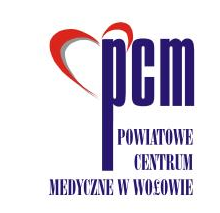 Powiatowe Centrum Medyczne w Wołowie                             Spółka z ograniczoną odpowiedzialnością w restrukturyzacjiul. Inwalidów Wojennych 26, 56-100 WołówSPECYFIKACJA WARUNKÓW ZAMÓWIENIA (zwana dalej SWZ)Postępowanie o udzielenie zamówienia klasycznego o wartości mniejszej niż progi unijne realizowane w trybie podstawowym zgodnie z art. 275 pkt. 1 Ustawy z dnia 11 września 2019 r. Prawo Zamówień Publicznych                    (t.j. Dz. U. z  2023 r. poz. 1605 ze zm.)  Sukcesywna dostawa płynów infuzyjnych, preparatów do żywienia przez okres 12 miesięcyCPV: 33692500-2 – Płyny dożylne, 33692510-5 – Preparaty odżywiania wewnątrzjelitowego,   33692210-2 – Preparaty odżywiania pozajelitowego.                    ZATWIERDZAMWołów,  …………2024 r. Podstawa prawna: Ustawa z dnia 11 września 2019 r. Prawo Zamówień Publicznych (t.j. Dz. U. z  2023 r. poz. 1605 ze zm.)  Specyfikacja Warunków Zamówienia zawiera następujące rozdziały:       	Rozdział I		- 	Instrukcja dla Wykonawcy 	1) Informacja o Zamawiającym	2) Tryb udzielenia zamówienia	3) Opis przedmiotu zamówienia	4) Informacja o przewidywanych zamówieniach, o których mowa w art. 214 ust. 1 7 i 8 Ustawy Pzp	5) Zamówienia częściowe, wariantowe, umowa ramowa, aukcja elektroniczna 	6) Miejsce i termin wykonania zamówienia	7) Podstawy wykluczenia, o których mowa w art. 108 ust. 1 	8) Podstawy wykluczenia, o których mowa w art. 109 ust. 1	9) Warunki udziału w postępowaniu o udzielenie zamówienia 	10) Podmiotowe środki dowodowe 	11) Informacja o przedmiotowych środkach dowodowych	12) Informacja o środkach komunikacji elektronicznej, przy użyciu których zamawiający będzie 	komunikował się z wykonawcami oraz informacje o wymaganiach technicznych i organizacyjnych 	sporządzania, wysyłania i odbierania korespondencji elektronicznej	13) Informacje o sposobie komunikowania się zamawiającego z wykonawcami w inny sposób niż przy 	użyciu środków komunikacji elektronicznej, w tym w przypadku zaistnienia jednej z sytuacji 	określonych w art. 65 ust. 1, art. 66 i art. 69.	14) Osoby uprawnione do komunikowania się z wykonawcami	15) Termin związania ofertą	16) Wymagania dotyczące wadium	17) Sposób przygotowania oferty	18) Sposób oraz termin składania ofert	19) Termin otwarcia ofert	20) Sposób obliczenia ceny	21) Opis kryteriów oceny ofert wraz z podaniem wag tych kryteriów i 	sposobu oceny ofert	22) Informacje o formalnościach, jakie muszą zostać dopełnione po wyborze oferty w celu zawarcia 	umowy w sprawie zamówienia publicznego	23) Tajemnica przedsiębiorstwa	24) Wymagania dotyczące zabezpieczenia należytego wykonania umowy  	25) Projektowane postanowienia umowy w sprawie zamówienia publicznego, które zostaną 	wprowadzone do umowy w sprawie zamówienia publicznego	26) Unieważnienie postępowania	27) Środki ochrony prawnej przysługujących wykonawcy	28) Klauzula informacyjna	29) Postanowienia końcowe	30) Załączniki      	Rozdział II		- 	Wzór umowy Rozdział III		- 	Formularz oferty,		Załącznik nr 1 do FO – formularz cenowy Rozdział  IV		 - 	OświadczeniaRozdział I   INSTRUKCJA DLA WYKONAWCYINFORMACJE O ZAMAWIAJĄCYM
 Nazwa zamawiającego:	Powiatowe Centrum Medyczne w Wołowie Spółka z 					ograniczoną odpowiedzialnością w restrukturyzacji(postępowanie sanacyjne otwarte przez Sąd Rejonowy dla Wrocławia – Fabrycznej we Wrocławiu Sygn. akt WR1F/GRs/1/2023)Adres zamawiającego: 	Inwalidów Wojennych 26Kod, miejscowość: 	            56-100 WołówNIP:				988-02-67-118REGON:			020749596KRS:				0000305310Telefon: 			71/380 58 01Faks: 				71/389 27 99Adres poczty elektronicznej prowadzonego postępowania: 	przetarg@pcm-wolow.plGodziny urzędowania:						7:00 – 14:35Przedmiotowe postępowanie prowadzone jest przy użyciu środków komunikacji elektronicznej.Adres strony internetowej prowadzonego postępowania: https://platformazakupowa.pl/pn/pcmwolowSkładanie ofert następuje przy użyciu platformy zakupowej dostępnej pod adresem https://platformazakupowa.pl/pn/pcmwolow.2. TRYB UDZIELENIA ZAMÓWIENIA                                                                                2.1 Postępowanie prowadzone jest zgodnie z przepisami Ustawy z dnia 11 września 2019 r. Prawo Zamówień Publicznych (t.j. Dz. U. z 2023 r. poz. 1605 ze zm.) zwanej w dalszej części „ustawą pzp”  oraz aktów wykonawczych do tej ustawy. W przypadku jakichkolwiek wątpliwości, niejasności, wykonawca winien przyjąć, że w pierwszej kolejności mają zastosowanie przepisy ustawy pzp i aktów wykonawczych, a w drugiej kolejności zapisy niniejszej SWZ oraz treść ogłoszenia o zamówieniu.2.2 Postępowanie o udzielenie zamówienia publicznego prowadzone jest w trybie podstawowym, o którym mowa w art. 275 ust. 1 Ustawy z dnia 11 września 2019 r. Prawo Zamówień Publicznych (t.j. Dz. U. z 2023 r. poz. 1605 ze zm.) tj. Zamawiający udziela zamówienia w trybie podstawowym, w którym w odpowiedzi na ogłoszenie o zamówieniu oferty mogą składać wszyscy zainteresowani wykonawcy, a następnie zamawiający wybiera najkorzystniejszą ofertę bez przeprowadzenia negocjacji.2.3 Postępowanie o udzielenie zamówienia publicznego o wartości mniejszej niż progi unijne. 2.4 W sprawach nieuregulowanych powyższą Ustawą stosuje się przepisy Ustawy z dnia                  23 kwietnia 1964 r. Kodeks cywilny (t.j. Dz. U. z 2023 r. poz. 1610 ze zm.).3. OPIS PRZEDMIOTU  ZAMÓWIENIA3.1. Przedmiotem zamówienia jest sukcesywna dostawa płynów infuzyjnych, preparatów do żywienia, z podziałem na 7 pakietów.3.2 Dostawa do magazynu Działu Farmacji w siedzibie Zamawiającego (Przychodnia Rejonowo-Specjalistyczna w Brzegu Dolnym, al. Jerozolimskie 28, 56-120 Brzeg Dolny) wraz z rozładunkiem i dostarczeniem towaru we wskazane miejsce w magazynie.Wykonawca dostarczy przedmiot zamówienia na swój koszt i ryzyko. Szczegółowy opis przedmiotu zamówienia został określony w Załączniku nr 1 do Formularza ofertowego – FORMULARZU CENOWYM. Ilości towaru wskazane w Załączniku nr 1 do Formularza ofertowego określają szacunkowe potrzeby Zamawiającego w okresie obowiązywania Umowy, nie stanowiąc zobowiązania dla Zamawiającego do ich pełnej realizacji, ani też podstawy do dochodzenia przez Wykonawcę roszczeń odszkodowawczych z tytułu niezrealizowania całości Umowy. Niezrealizowana część Umowy nie przekroczy jednakże 10% maksymalnej wartości nominalnej zobowiązania, określonej w umowie.Dostawy  winny nastąpić w terminie zgodnym z umową do godziny 14:00. Jeżeli dostawa wypadnie w dniu wolnym od pracy – dopuszcza się, aby nastąpiła w pierwszym dniu roboczym, po wyznaczonym terminie.Okres przydatności towaru do użytku nie może być krótszy niż 6 miesięcy licząc od daty danej dostawy. Dostawy produktów z krótszym terminem ważności mogą być dopuszczone w wyjątkowych sytuacjach i każdorazowo zgodę na nie musi wyrazić upoważniony przedstawiciel Zamawiającego. Produkty lecznicze stanowiące przedmiot zamówienia muszą być dopuszczone do stosowania na terenie Polski zgodnie z postanowieniami ustawy Prawo farmaceutyczne z dnia 6 września 2001 roku (Dz.U.2021.1977 t.j. ze zm.) - Wykonawca winien posiadać wszelkie wymagane prawem dokumenty dopuszczające do obrotu na terenie RP dla oferowanych produktów. Produkty należące do grupy wyrobów medycznych muszą być dopuszczone do obrotu i stosowania w podmiotach leczniczych, zgodnie z ustawą z dnia 7 kwietnia 2022 r. o wyrobach medycznych (Dz. U. z 2022 poz. 974)  i posiadać stosowne certyfikaty, deklaracje zgodności lub inne dokumenty wymagane przez prawo. Wykonawca zobowiązany jest do stosowania ustawy z dnia 12 maja 2011 r. o refundacji leków, środków spożywczych specjalnego przeznaczenia żywieniowego oraz wyrobów medycznych (Dz.U.2022 poz. 463 ze zm.) - jeżeli dotyczy. Zamawiający uzna za niezgodną z treścią SWZ ofertę, w której Wykonawca zaoferuje cenę wyższą niż cena maksymalna określona w art. 9 ustawy z dnia 12 maja 2011 r. o refundacji leków, środków spożywczych specjalnego przeznaczenia żywieniowego oraz wyrobów medycznych (Dz.U.2019.784 t.j.). Wykonawca zobowiązany jest do stosowania postanowień Rozporządzenia Ministra Zdrowia z dnia 13 marca 2015 r. w sprawie wymagań Dobrej Praktyki Dystrybucyjnej (Dz. U. 2015 r. poz. 381 ze zm.).  Zamawiający dopuszcza wycenę preparatów w opakowaniu innej wielkości niż żądana przez Zamawiającego, pod warunkiem przeliczenia ilości opakowań tak, aby była zgodna z SWZ. W przypadku, gdy z przeliczeń wychodzi ilość ułamkowa należy przeliczyć ilość opakowań zaokrąglając w górę (do pełnych opakowań). 3.13  Dostawy asortymentu będą realizowane sukcesywnie, zgodnie z zamówieniami składanymi przez Zamawiającego według jego bieżących potrzeb, każdorazowo w terminie maksymalnie do czterech dni roboczych (72 godziny) od chwili złożenia zamówienia (kryterium oceny ofert). W przypadku zamówień typu „cito” dostawy następować będą – w ciągu 24 godzin od momentu złożenia zamówienia. Zamawiający ma prawo do zmniejszenia ilości Przedmiotu Zamówienia w przypadku zmniejszenia się rzeczywistych potrzeb Zamawiającego w tym zakresie, przy czym minimalna łączna ilość przedmiotu umowy nie będzie mniejsza niż 70% zamówienia podstawowego. Jeżeli wskazano nazwy towarów pochodzących od konkretnych producentów to określają one minimalne parametry jakościowe i cechy użytkowe, jakim muszą odpowiadać towary oferowane przez wykonawcę, aby zostały spełnione wymagania stawiane przez Zamawiającego. Towary pochodzące od konkretnych producentów stanowią wyłącznie wzorzec jakościowy przedmiotu zamówienia. Pod pojęciem minimalne parametry jakościowe i cechy użytkowe Zamawiający rozumie wymagania dotyczące towaru zawarte w ogólnie dostępnych źródłach, katalogach, stronach internetowych producentów. Operowanie przykładowymi nazwami producenta ma jedynie na celu doprecyzowanie poziomu oczekiwań Zamawiającego w stosunku do określonego rozwiązania. Posługiwanie się nazwami producentów/produktów ma wyłącznie charakter przykładowy. Zamawiający, wskazując oznaczenie konkretnego producenta (dostawcy) lub konkretny produkt przy opisie przedmiotu zamówienia, dopuszcza jednocześnie produkty równoważne o parametrach jakościowych i cechach użytkowych co najmniej na poziomie parametrów wskazanego produktu, uznając tym samym każdy produkt o wskazanych lub lepszych parametrach.  Ilekroć w SWZ, w opisie przedmiotu zamówienia jest mowa o normach, europejskich ocenach technicznych, aprobatach, znaku towarowym, patencie lub pochodzeniu to przyjmuje się, że wskazaniom takim towarzyszą wyrazy "lub równoważne". W takim przypadku podane cechy materiału, produktu należy rozumieć jako wymagania minimalne, nie gorsze niż parametry opisane w SWZ, a ich zastosowanie nie będzie miało negatywnego  wpływu na prawidłowe użycie produktu zgodnie z jego przeznaczeniem medycznym. Za rozwiązania równoważne przyjmuje się takie, które spełniają wymagania określone przez Zamawiającego w opisie przedmiotu zamówienia. Obowiązek udowodnienia powyższego leży po stronie Wykonawcy.  Wykonawca może powierzyć wykonanie zamówienia podwykonawcom. Zamawiający żąda wskazania przez Wykonawcę w ofercie, jaki zakres zamówienia będzie realizować podwykonawca, a jaki będzie realizował samodzielnie. Wskazanie niniejszego nastąpi w Formularzu ofertowym. Wykonawca będzie odpowiedzialny za wszelkie działania i zaniechania podwykonawców jak za działania i zaniechania własne.  Wykonawca jest zobowiązany zapoznać się z treścią niniejszego dokumentu i załączników. W przypadku uwag czy wątpliwości proszony jest o zasygnalizowanie ich przed terminem składania ofert, zgodnie z art. 284 Ustawy PZP. Udzielone odpowiedzi na pytania stanowić będą integralną część SWZ. Zamawiający po terminie składania ofert nie będzie miał możliwości zmiany zasad postępowania wskazanych w niniejszej SWZ. 4. INFORMACJA O PRZEWIDYWANYCH ZAMÓWIENIACH, O KTÓRYCH MOWA W ART. 214 UST. 1 PKT 7 i 8 USTAWY PZP.Zamawiający nie przewiduje udzielenia zamówienia polegającego na powtórzeniu podobnych usług.5. ZAMÓWIENIA CZĘŚCIOWE, WARIANTOWE, UMOWA RAMOWA, AUKCJA ELEKTRONICZNA.5.1 Zamawiający dopuszcza składanie ofert częściowych na poszczególne pakiety.5.2 Zamawiający nie dopuszcza składania ofert wariantowych. 5.3 Zamawiający nie przewiduje zawarcia umowy ramowej.5.4 Zamawiający nie przewiduje aukcji elektronicznej. 6. MIEJSCE TERMIN WYKONANIA ZAMÓWIENIA6.1. Umowa zostanie zawarta na okres 12 miesięcy, nie wcześniej niż od 04.09.2024 r. Dostawa do magazynu Działu Farmacji w siedzibie Zamawiającego (Przychodnia Rejonowo-Specjalistyczna w Brzegu Dolnym, al. Jerozolimskie 28, 56-120 Brzeg Dolny) wraz z rozładunkiem i dostarczeniem towaru we wskazane miejsce w magazynie. Dostawy asortymentu będą realizowane sukcesywnie, zgodnie z zamówieniami składanymi przez Zamawiającego według jego bieżących potrzeb, każdorazowo w terminie maksymalnie do czterech dni roboczych (72 godziny) od chwili złożenia zamówienia (kryterium oceny ofert). W przypadku zamówień typu „cito” dostawy następować będą – w ciągu 24 godzin od momentu złożenia zamówienia.7. PODSTAWY WYKLUCZENIA, O KTÓRYCH MOWA W ART. 108 UST. 17.1 Podstawy wykluczenia.7.1.1 Z postępowania o udzielenie zamówienia wyklucza się wykonawcę: "1) będącego osobą fizyczną, którego prawomocnie skazano za przestępstwo: a) udziału w zorganizowanej grupie przestępczej albo związku mającym na celu popełnienie przestępstwa lub przestępstwa skarbowego, o którym mowa w art. 258 Kodeksu karnego, b) handlu ludźmi, o którym mowa w art. 189a Kodeksu karnego, c) o którym mowa w art. 228–230a, art. 250a Kodeksu karnego lub w art. 46 lub art. 48 ustawy z dnia 25 czerwca 2010 r. o sporcie, d) finansowania przestępstwa o charakterze terrorystycznym, o którym mowa w art. 165a Kodeksu karnego, lub przestępstwo udaremniania lub utrudniania stwierdzenia przestępnego po-chodzenia pieniędzy lub ukrywania ich pochodzenia, o którym mowa w art. 299 Kodeksu karnego, e) o charakterze terrorystycznym, o którym mowa w art. 115 § 20 Kodeksu karnego, lub mające na celu popełnienie tego przestępstwa,f) powierzenia wykonywania pracy małoletniemu cudzoziemcowi, o którym mowa w art. 9 ust. 2 ustawy z dnia 15 czerwca 2012 r. o skutkach powierzania wykonywania pracy cudzoziemcom przebywającym wbrew przepisom na terytorium Rzeczypospolitej Polskiej (Dz. U. z 2021 r. poz.1745), g) przeciwko obrotowi gospodarczemu, o których mowa w art. 296–307 Kodeksu karnego, przestępstwo oszustwa, o którym mowa w art. 286 Kodeksu karnego, przestępstwo przeciwko wiarygodności dokumentów, o których mowa w art. 270–277d Kodeksu karnego, lub przestępstwo skarbowe, h) o którym mowa w art. 9 ust. 1 i 3 lub art. 10 ustawy z dnia 15 czerwca 2012 r. o skutkach powierzania wykonywania pracy cudzoziemcom przebywającym wbrew przepisom na terytorium Rzeczypospolitej Polskiej – lub za odpowiedni czyn zabroniony określony w przepisach prawa obcego; 2) jeżeli urzędującego członka jego organu zarządzającego lub nadzorczego, wspólnika spółki w spółce jawnej lub partnerskiej albo komplementariusza w spółce komandytowej lub komandytowo-akcyjnej lub prokurenta prawomocnie skazano za przestępstwo, o którym mowa w pkt 1; 3) wobec którego wydano prawomocny wyrok sądu lub ostateczną decyzję administracyjną o zaleganiu z uiszczeniem podatków, opłat lub składek na ubezpieczenie społeczne lub zdrowotne, chyba że wykonawca odpowiednio przed upływem terminu do składania wniosków o dopuszczenie do udziału w postępowaniu albo przed upływem terminu składania ofert dokonał płatności należnych podatków, opłat lub składek na ubezpieczenie społeczne lub zdrowotne wraz z odsetkami lub grzywnami lub zawarł wiążące porozumienie w sprawie spłaty tych należności; 4) wobec którego prawomocnie orzeczono zakaz ubiegania się o zamówienia publiczne;5) jeżeli zamawiający może stwierdzić, na podstawie wiarygodnych przesłanek, że wykonawca zawarł z innymi wykonawcami porozumienie mające na celu zakłócenie konkurencji, w szczególności jeżeli należąc do tej samej grupy kapitałowej w rozumieniu ustawy z dnia 16 lutego 2007 r. o ochronie konkurencji i konsumentów, złożyli odrębne oferty, oferty częściowe lub wnioski o do-puszczenie do udziału w postępowaniu, chyba że wykażą, że przygotowali te oferty lub wnioski niezależnie od siebie; 6) jeżeli, w przypadkach, o których mowa w art. 85 ust. 1, doszło do zakłócenia konkurencji wynikającego z wcześniejszego zaangażowania tego wykonawcy lub podmiotu, który należy z wykonawcą do tej samej grupy kapitałowej w rozumieniu ustawy z dnia 16 lutego 2007 r. o ochronie konkurencji i konsumentów, chyba że spowodowane tym zakłócenie konkurencji może być wyeliminowane w inny sposób niż przez wykluczenie wykonawcy z udziału w postępowaniu o udzielenie zamówienia".7.1.2 Wykonawca może zostać wykluczony przez zamawiającego na każdym etapie postępowania o udzielenie zamówienia.8. PODSTAWY WYKLUCZENIA, O KTÓRYCH MOWA W ART. 109 UST. 18.1 Podstawy wykluczenia.8.1.1 Z postępowania o udzielenie zamówienia zamawiający może wykluczyć wykonawcę:"4) w stosunku do którego otwarto likwidację, ogłoszono upadłość, którego aktywami zarządza likwidator lub sąd, zawarł układ z wierzycielami, którego działalność gospodarcza jest zawieszona albo znajduje się on w innej tego rodzaju sytuacji wynikającej z podobnej procedury przewidzianej w przepisach miejsca wszczęcia tej procedury".8.1.2 Wykonawca może zostać wykluczony przez zamawiającego na każdym etapie postępowania o udzielenie zamówienia.9. WARUNKI UDZIAŁU W POSTĘPOWANIU O UDZIELENIE ZAMÓWIENIA9.1 O udzielenie zamówienia mogą ubiegać się wykonawcy, którzy nie podlegają wykluczeniu na podstawie art. 108 ust. 1 pkt. 5 oraz 109 ust. 1 pkt. 4 Ustawy z dnia 11 września 2019 r. Prawo Zamówień Publicznych (Dz. U. z 2023 r. poz. 1605 ze zm.):9.1.1 W celu potwierdzenia braku podstaw wykluczenia wykonawcy z udziału postępowaniu zamawiający żąda następujących podmiotowych środków dowodowych:a) odpisu lub informacji z Krajowego Rejestru Sądowego lub z Centralnej Ewidencji i Informacji o Działalności Gospodarczej, w zakresie art. 109 ust.1 pkt 4 ustawy, sporządzonych nie wcześniej niż 3 miesiące przed jej złożeniem, jeżeli odrębne przepisy wymagają wpisu do rejestru lub ewidencji;b) oświadczenia Wykonawcy o braku przynależności do tej samej grupy kapitałowej,          w zakresie art. 108 ust. 1 pkt 5, w rozumieniu Ustawy z dnia 16 lutego 2007 r. o ochronie konkurencji i konsumentów (Dz. U. z 2020 r. poz. 1076 i 1086), z innym wykonawcą, który złożył odrębną ofertę, ofertę częściową lub wniosek o dopuszczenie do udziału w postępowaniu, albo oświadczenia o przynależności do tej samej grupy kapitałowej wraz z dokumentami lub informacjami potwierdzającymi przygotowanie oferty, oferty częściowej lub wniosku o dopuszczenie do udziału w postępowaniu niezależnie od innego wykonawcy należącego do tej samej grupy kapitałowej. 9.1.2 Jeżeli wykonawca ma siedzibę lub miejsce zamieszkania poza granicami Rzeczypospolitej Polskiej, zamiast odpisu albo informacji z Krajowego Rejestru Sądowego lub z Centralnej Ewidencji i Informacji o Działalności Gospodarczej – składa dokument lub dokumenty wystawione w kraju, w którym wykonawca ma siedzibę lub miejsce zamieszkania, potwierdzające odpowiednio, że nie otwarto jego likwidacji, nie ogłoszono upadłości, jego aktywami nie zarządza likwidator lub sąd, nie zawarł układu z wierzycielami, jego działalność gospodarcza nie jest zawieszona ani nie znajduje się on winnej tego rodzaju sytuacji wynikającej z podobnej procedury przewidzianej w przepisach miejsca wszczęcia tej procedury. Dokumenty powinny być wystawione nie wcześniej niż 3 miesiące przed ich złożeniem.9.1.3 Zgodnie z art. 111 ustawy PZP wykluczenie wykonawcy następuje:1) w przypadkach, o których mowa w art. 108 ust. 1 pkt 1 lit. a–g i pkt 2, na okres 5 lat od dnia uprawomocnienia się wyroku potwierdzającego zaistnienie jednej z podstaw wykluczenia, chyba że w tym wyroku został określony inny okres wykluczenia;2) w przypadkach, o których mowa w:
a) art. 108 ust. 1 pkt 1 lit. h i pkt 2, gdy osoba, o której mowa w tych przepisach, została skazana za przestępstwo wymienione w art. 108 ust. 1 pkt 1 lit. h,
b) art. 109 ust. 1 pkt 2 i 3‒ na okres 3 lat od dnia uprawomocnienia się odpowiednio wyroku potwierdzającego zaistnienie jednej z podstaw wykluczenia, wydania ostatecznej decyzji lub zaistnienia zdarzenia będącego podstawą wykluczenia, chyba że w wyroku lub decyzji został określony inny okres wykluczenia;
3) w przypadku, o którym mowa w art. 108 ust. 1 pkt 4, na okres, na jaki został prawomocnie orzeczony zakaz ubiegania się o zamówienia publiczne;
4) w przypadkach, o których mowa w art. 108 ust. 1 pkt 5, art. 109 ust. 1 pkt 4,5, 7 i 9, na okres 3 lat od zaistnienia zdarzenia będącego podstawą wykluczenia;5) w przypadku, o którym mowa w art. 109 ust. 1 pkt 8, na okres 2 lat od zaistnienia zdarzenia będącego podstawą wykluczenia;
6) w przypadku, o którym mowa w art. 109 ust. 1 pkt 10, na okres roku od
zaistnienia zdarzenia będącego podstawą wykluczenia;
7) w przypadkach, o których mowa w art. 108 ust. 1 pkt 6 i art. 109 ust. 1 pkt 6,
w postępowaniu o udzielenie zamówienia, w którym zaistniało zdarzenie
będące podstawą wykluczenia.9.1.4 1.Na podstawie art. 1 ust. 3 oraz 7 ust. 1 ustawy z dnia 13 kwietnia 2022 o szczególnych rozwiązaniach w zakresie przeciwdziałania wspieraniu agresji na Ukrainę oraz służących ochronie bezpieczeństwa narodowego (Dz. U. z 2022 poz. 835) z postępowania o udzielenie zamówienia publicznego lub konkursu prowadzonego na podstawie ustawy Pzp wyklucza się:1) wykonawcę oraz uczestnika konkursu wymienionego w wykazach określonych w rozporządzeniu 765/2006 i rozporządzeniu 269/2014 albo wpisanego na listę na podstawie decyzji w sprawie wpisu na listę rozstrzygającej o zastosowaniu środka, o którym mowa w art. 1 pkt 3;
2) wykonawcę oraz uczestnika konkursu, którego beneficjentem rzeczywistym w rozumieniu ustawy z dnia 1 marca 2018 r. o przeciwdziałaniu praniu pieniędzy oraz finansowaniu terroryzmu (Dz. U. z 2022 r. poz. 593 i 655) jest osoba wymieniona w wykazach określonych w rozporządzeniu 765/2006 i rozporządzeniu 269/2014 albo wpisana na listę lub będąca takim beneficjentem rzeczywistym od dnia 24 lutego 2022 r., o ile została wpisana na listę na podstawie decyzji w sprawie wpisu na listę rozstrzygającej o zastosowaniu środka, o którym mowa w art. 1 pkt 3;
3) wykonawcę oraz uczestnika konkursu, którego jednostką dominującą w rozumieniu art. 3 ust. 1 pkt 37 ustawy z dnia29 września 1994 r. o rachunkowości (Dz. U. z 2021 r. poz. 217, 2105 i 2106) jest podmiot wymieniony w wykazach określonych w rozporządzeniu 765/2006 i rozporządzeniu 269/2014 albo wpisany na listę lub będący taką jednostką dominującą od dnia 24 lutego 2022 r., o ile został wpisany na listę na podstawie decyzji w sprawie wpisu na listę rozstrzygającej o zastosowaniu środka, o którym mowa w art. 1 pkt 3.
2. Wykluczenie następuje na okres trwania okoliczności określonych w art. 7 ust. 1 powyższej ustawy.
3. W przypadku wykonawcy lub uczestnika konkursu wykluczonego na podstawie ust. 1, zamawiający odrzuca wniosek o dopuszczenie do udziału w postępowaniu o udzielnie zamówienia publicznego lub ofertę takiego wykonawcy lub uczestnika konkursu, nie zaprasza go do złożenia oferty wstępnej, oferty podlegającej negocjacjom, oferty dodatkowej, oferty lub oferty ostatecznej, nie zaprasza go do negocjacji lub dialogu, a także nie prowadzi z takim wykonawcą negocjacji lub dialogu, odrzuca wniosek o dopuszczenie do udziału w konkursie, nie zaprasza do złożenia pracy konkursowej lub nie przeprowadza oceny pracy konkursowej, odpowiednio do trybu stosowanego do udzielenia zamówienia publicznego oraz
etapu prowadzonego postępowania o udzielenie zamówienia publicznego.4. Osoba lub podmiot podlegające wykluczeniu na podstawie art. 7 ust. 1 Ustawy z dnia 13 kwietnia 2022 o szczególnych rozwiązaniach w zakresie przeciwdziałania wspieraniu agresji na Ukrainę oraz służących ochronie bezpieczeństwa narodowego (Dz. U. z 2022 poz. 835), które w okresie tego wykluczenia ubiegają się o udzielenie zamówienia publicznego lub biorą udział w postępowaniu o udzielenie zamówienia publicznego, podlegają karze pieniężnej. 5. Karę pieniężną, o której mowa w art. 7 ust. 7 Ustawy z dnia 13 kwietnia 2022 o szczególnych rozwiązaniach w zakresie przeciwdziałania wspieraniu agresji na Ukrainę oraz służących ochronie bezpieczeństwa narodowego (Dz. U. z 2022 poz. 835), nakłada Prezes Urzędu Zamówień Publicznych, w drodze decyzji, w wysokości do 20 000 000 zł.9.1.5 Zgodnie z art.  110 ust. 1 Ustawy PZP Wykonawca może zostać wykluczony przez zamawiającego na każdym etapie postępowania o udzielenie zamówienia.2.Wykonawca nie podlega wykluczeniu w okolicznościach określonych w art. 108 ust. 1 pkt 1, 2 i 5 lub art. 109 ust. 1 pkt 2‒5 i 7‒10, jeżeli udowodni zamawiającemu, że spełnił łącznie następujące przesłanki:1) naprawił lub zobowiązał się do naprawienia szkody wyrządzonej przestępstwem, wykroczeniem lub swoim nieprawidłowym postępowaniem, w tym poprzez zadośćuczynienie pieniężne;
2) wyczerpująco wyjaśnił fakty i okoliczności związane z przestępstwem, wykroczeniem lub swoim nieprawidłowym postępowaniem oraz spowodowanymi przez nie szkodami, aktywnie współpracując odpowiednio z właściwymi organami, w tym organami ścigania, lub zamawiającym;
3) podjął konkretne środki techniczne, organizacyjne i kadrowe, odpowiednie dla zapobiegania dalszym przestępstwom, wykroczeniom lub nieprawidłowemu postępowaniu,            w szczególności:a) zerwał wszelkie powiązania z osobami lub podmiotami odpowiedzialnymi za nieprawidłowe postępowanie wykonawcy,
b) zreorganizował personel,
c) wdrożył system sprawozdawczości i kontroli,
d) utworzył struktury audytu wewnętrznego do monitorowania przestrzegania przepisów, wewnętrznych regulacji lub standardów,
e) wprowadził wewnętrzne regulacje dotyczące   odszkodowań za nieprzestrzeganie przepisów, wewnętrznych regulacji lub standardów.3. 	Zamawiający ocenia, czy podjęte przez wykonawcę czynności, o których mowa w ust. 2, są wystarczające do wykazania jego rzetelności, uwzględniając wagę i szczególne okoliczności czynu wykonawcy. Jeżeli podjęte przez wykonawcę czynności, o których mowa w ust. 2, nie są wystarczające do wykazania jego rzetelności, zamawiający wyklucza wykonawcę.9.2 O udzielenie zamówienia mogą ubiegać się wykonawcy, którzy SPEŁNIAJĄ WARUNKI UDZIAŁU W POSTĘPOWANIU zgodnie z art. 112 ust. 2 Ustawy z dnia                11 września 2019 r. Prawo Zamówień Publicznych (t.j. Dz. U. z  2023 r. poz. 1605 ze zm.)               w następującym zakresie:9.2.1) zdolności do występowania w obrocie gospodarczym Zamawiający nie wyznacza szczegółowego warunku w tym zakresie. Zamawiający dokona oceny spełnienia warunków udziału w postępowaniu w tym zakresie na podstawie oświadczenia o spełnianiu warunków udziału w postępowaniu (załącznik nr 3 do SWZ).9.2.2) uprawnień do prowadzenia określonej działalności gospodarczej lub zawodowej,  o ile wynika to z odrębnych przepisówZamawiający uzna warunek za spełniony, jeżeli Wykonawca posiada:zezwolenie uprawniające do obrotu produktami leczniczymi wydane przez Głównego Inspektora Farmaceutycznego, zgodnie z ustawą Prawo Farmaceutyczne z dnia 6 września 2001 r. (Dz.U.2021.1977 t.j. ze zm.)9.2.3) sytuacji ekonomicznej lub finansowej Zamawiający nie wyznacza szczegółowego warunku w tym zakresie. Zamawiający dokona oceny spełnienia warunków udziału w postępowaniu w tym zakresie na podstawie oświadczenia o spełnianiu warunków udziału w postępowaniu (załącznik nr 3 do SWZ).9.2.4) zdolności technicznej lub zawodowejZamawiający nie wyznacza szczegółowego warunku w tym zakresie. Zamawiający dokona oceny spełnienia warunków udziału w postępowaniu w tym zakresie na podstawie oświadczenia o spełnianiu warunków udziału w postępowaniu (załącznik nr 3 do SWZ).9.3 Wspólne ubieganie się o zamówienie:9.3.1. Wykonawcy mogą wspólnie ubiegać się o udzielenie zamówienia. 9.3.2 W przypadku, o którym mowa w ust. 1, wykonawcy ustanawiają pełnomocnika do reprezentowania ich w postępowaniu o udzielenie zamówienia albo do reprezentowania w postępowaniu i zawarcia umowy w sprawie zamówienia publicznego. 9.3.3. Zamawiający nie może wymagać od wykonawców wspólnie ubiegających się o udzielenie zamówienia posiadania określonej formy prawnej w celu złożenia oferty lub wniosku o dopuszczenie do udziału w postępowaniu. 9.3.4 W odniesieniu do wykonawców wspólnie ubiegających się o udzielenie zamówienia zamawiający może określić wymagania związane z realizacją zamówienia w inny sposób niż w odniesieniu do pojedynczych wykonawców, jeżeli jest to uzasadnione charakterem zamówienia i proporcjonalne do jego przedmiotu. 9.3.5 Przepisy dotyczące wykonawcy stosuje się odpowiednio do wykonawców wspólnie ubiegających się o udzielenie zamówienia. Jeżeli została wybrana oferta wykonawców wspólnie ubiegających się o udzielenie zamówienia, zamawiający może żądać przed zawarciem umowy w sprawie zamówienia publicznego kopii umowy regulującej współpracę tych wykonawców.Wspólne ubieganie się o zamówienie – dokumentacja:W przypadku Wykonawców wspólnie ubiegających się o udzielenie zamówienia, oświadczenia, o których mowa w pkt. 10.1 SWZ, składa każdy z wykonawców. Oświadczenia te potwierdzają brak podstaw wykluczenia oraz spełnianie warunków udziału w zakresie, w jakim każdy z wykonawców wykazuje spełnianie warunków udziału w postępowaniu.Wykonawcy wspólnie ubiegający się o udzielenie zamówienia dołączają do oferty oświadczenie, z którego wynika, które usługi wykonają poszczególni wykonawcy. W tym celu Zamawiający przygotował stosowną sekcję formularza ofertowego.9.5 Udostępnienie zasobów (art. 118-123 Ustawy PZP):9.5.1 Zgodnie z art. 118 ust. i Ustawy Pzp Wykonawca może w celu potwierdzenia spełniania warunków udziału w postępowaniu lub kryteriów selekcji, w stosownych sytuacjach oraz w odniesieniu do konkretnego zamówienia, lub jego części, polegać na zdolnościach technicznych lub zawodowych lub sytuacji finansowej lub ekonomicznej podmiotów udostępniających zasoby, niezależnie od charakteru prawnego łączących go z nimi stosunków prawnych.9.5.2 W odniesieniu do warunków dotyczących wykształcenia, kwalifikacji zawodowych lub doświadczenia wykonawcy mogą polegać na zdolnościach podmiotów udostępniających zasoby, jeśli podmioty te wykonają roboty budowlane lub usługi, do realizacji których te zdolności są wymagane.9.5.3 Wykonawca, który polega na zdolnościach lub sytuacji podmiotów udostępniających zasoby, składa, wraz z wnioskiem o dopuszczenie do udziału w postępowaniu albo odpowiednio wraz z ofertą, zobowiązanie podmiotu udostępniającego zasoby do oddania mu do dyspozycji niezbędnych zasobów na potrzeby realizacji danego zamówienia lub inny podmiotowy środek dowodowy potwierdzający, że wykonawca realizując zamówienie, będzie dysponował niezbędnymi zasobami tych podmiotów.9.5.4 Zobowiązanie podmiotu udostępniającego zasoby, o którym mowa w powyżej, potwierdza, że stosunek łączący wykonawcę z podmiotami udostępniającymi zasoby gwarantuje rzeczywisty dostęp do tych zasobów oraz określa w szczególności: 1) zakres dostępnych wykonawcy zasobów podmiotu udostępniającego zasoby; 2) sposób i okres udostępnienia wykonawcy i wykorzystania przez niego zasobów podmiotu udostępniającego te zasoby przy wykonywaniu zamówienia; 3) czy i w jakim zakresie podmiot udostępniający zasoby, na zdolnościach którego wykonawca polega w odniesieniu do warunków udziału w postępowaniu dotyczących wykształcenia, kwalifikacji zawodowych lub doświadczenia, zrealizuje roboty budowlane lub usługi, których wskazane zdolności dotyczą.9.5.5 Zamawiający ocenia, czy udostępniane wykonawcy przez podmioty udostępniające zasoby zdolności techniczne lub zawodowe lub ich sytuacja finansowa lub ekonomiczna, pozwalają na wykazanie przez wykonawcę spełniania warunków udziału w postępowaniu, o których mowa w art.112 ust.2 pkt 3 i 4 Ustawy Pzp, oraz, jeżeli to dotyczy, kryteriów selekcji, a także bada, czy nie zachodzą wobec tego podmiotu podstawy wykluczenia, które zostały przewidziane względem wykonawcy.9.5.6 Podmiot, który zobowiązał się do udostępnienia zasobów, odpowiada solidarnie z wykonawcą, który polega na jego sytuacji finansowej lub ekonomicznej, za szkodę poniesioną przez zamawiającego powstałą wskutek nieudostępnienia tych zasobów, chyba że za nieudostępnienie zasobów podmiot ten nie ponosi winy.9.5.7 Zamawiający może zastrzec obowiązek osobistego wykonania przez wykonawcę kluczowych zadań dotyczących: 1) zamówień na roboty budowlane lub usługi lub 2) prac związanych z rozmieszczeniem i instalacją, w ramach zamówienia na dostawy.9.5.8 Jeżeli zdolności techniczne lub zawodowe, sytuacja ekonomiczna lub finansowa pod-miotu udostępniającego zasoby nie potwierdzają spełniania przez wykonawcę warunków udziału w postępowaniu lub zachodzą wobec tego podmiotu podstawy wykluczenia, zamawiający żąda, aby wykonawca w terminie określonym przez zamawiającego zastąpił ten podmiot innym podmiotem lub pod-miotami albo wykazał, że samodzielnie spełnia warunki udziału w postępowaniu.9.5.9 Wykonawca nie może, po upływie terminu składania wniosków o dopuszczenie do udziału w postępowaniu albo ofert, powoływać się na zdolności lub sytuację podmiotów udostępniających zasoby, jeżeli na etapie składania wniosków o dopuszczenie do udziału w postępowaniu albo ofert nie polegał on wdanym zakresie na zdolnościach lub sytuacji podmiotów udostępniających zasoby.9.6 Podwykonawstwo9.6.1. Zgodnie z art. 462 Ustawy Pzp Wykonawca może powierzyć wykonanie części zamówienia podwykonawcy.9.6.2. Zamawiający nie wprowadza zastrzeżenia wskazującego na obowiązek osobistego wykonania przez Wykonawcę kluczowych części zamówienia.9.6.3. Zamawiający wymaga, aby w przypadku powierzenia części zamówienia podwykonawcom, Wykonawca wskazał w ofercie części zamówienia, których wykonanie zamierza powierzyć podwykonawcom i podania przez Wykonawcę nazw firm podwykonawców, o ile są już znane, zgodnie z tabelą w „Formularzu oferty”.9.6.4. Zamawiający może badać, czy nie zachodzą wobec podwykonawcy niebędącego podmiotem udostępniającym zasoby podstawy wykluczenia, o których mowa w art. 108 i art. 109 Ustawy Pzp.  Wykonawca na żądanie zamawiającego przedstawia oświadczenie, o którym mowa w art. 125 ust. 1, lub podmiotowe środki dowodowe dotyczące tego podwykonawcy.9.6.5. Powierzenie wykonania części zamówienia podwykonawcom nie zwalnia wykonawcy z odpowiedzialności za należyte wykonanie tego zamówienia.10. PODMIOTOWE  ŚRODKI  DOWODOWE10. 1 Wykaz dokumentów i oświadczeń, jakie mają dostarczyć Wykonawcy w celu wykazania braku podstaw do wykluczenia z postępowania o udzielenie zamówienia publicznego oraz wykazania spełnienia warunków udziału w postępowaniu składane wraz z ofertą:10.1.1 Oświadczenie dotyczące przesłanek wykluczenia z postępowania, aktualne na dzień składania ofert (załącznik nr 2 do SWZ).10.1.2 Oświadczenie dotyczące spełnienia warunków udziału w postępowaniu, aktualne na dzień składania ofert (załącznik nr 3 do SWZ);W przypadku wspólnego ubiegania się o zamówienia przez wykonawców, każdy z wykonawców składa oświadczenie samodzielnie. Oświadczenia te potwierdzają brak podstaw wykluczenia oraz spełnianie warunków udziału w zakresie, w jakim każdy z wykonawców wykazuje spełnianie warunków udziału w postępowaniu.10.2 INNE WYMAGANE DOKUMENTY SKŁADANE WRAZ Z OFERTĄ:10.2.1 Uzupełniony formularz ofertowy (zał. nr 1 oraz 1a do SWZ).10.2.2 Pełnomocnictwo upoważniające do złożenia oferty, o ile ofertę składa pełnomocnik.Pełnomocnictwo do złożenia oferty musi być złożone w oryginale w takiej samej formie, jak składana oferta (t.j. w formie elektronicznej lub postaci elektronicznej opatrzonej podpisem zaufanym lub podpisem osobistym). Dopuszcza się także złożenie elektronicznej kopii (skanu) pełnomocnictwa sporządzonego uprzednio w formie pisemnej, w formie elektronicznego poświadczenia sporządzonego stosownie do art. 97 § 2 ustawy z dnia 14 lutego 1991 r. - Prawo o notariacie, które to poświadczenie notariusz opatruje kwalifikowanym podpisem elektronicznym, bądź też poprzez opatrzenie skanu pełnomocnictwa sporządzonego uprzednio w formie pisemnej kwalifikowanym podpisem, podpisem zaufanym lub podpisem osobistym mocodawcy. Elektroniczna kopia pełnomocnictwa nie może być uwierzytelniona przez upełnomocnionego.10.2.3 Pełnomocnictwo dla pełnomocnika do reprezentowania w postępowaniu wykonawców wspólnie ubiegających się o udzielenie zamówienia - dotyczy ofert składanych przez wykonawców wspólnie ubiegających się o udzielenie zamówienia;10.2.4 Pisemne zobowiązanie innych podmiotów do oddania do dyspozycji Wykonawcy niezbędnych zasobów na potrzeby realizacji zamówienia, jako dowód polegania na zdolnościach technicznych lub zawodowych lub sytuacji finansowej lub ekonomicznej innych podmiotów w odniesieniu do określonego warunku udziału w postępowaniu – jeżeli dotyczy.10.3 Zamawiający wzywa wykonawcę, którego oferta została najwyżej oceniona, do złożenia w wyznaczonym terminie, nie krótszym niż 5 dni od dnia wezwania, podmiotowych środków dowodowych, aktualnych na dzień złożenia, potwierdzających:10.3.1 BRAK PODSTAW DO WYKLUCZENIA:10.3.1.1) w zakresie art. 109 ust. 1 pkt. 4 Ustawy Pzp - odpis lub informacji z Krajowego Rejestru Sądowego lub z Centralnej Ewidencji i Informacji o Działalności Gospodarczej, sporządzonych nie wcześniej niż 3 miesiące przed jej złożeniem, jeżeli odrębne przepisy wymagają wpisu do rejestru lub ewidencji;10.3.1.2) w zakresie art. 108 ust. 1 pkt 5 - oświadczenie Wykonawcy o braku przynależności do tej samej grupy kapitałowej w rozumieniu Ustawy z dnia 16 lutego 2007 r. o ochronie konkurencji i konsumentów (Dz. U. z 2020 r. poz. 1076 i 1086), z innym wykonawcą, który złożył odrębną ofertę, ofertę częściową lub wniosek o dopuszczenie do udziału w postępowaniu, albo oświadczenia o przynależności do tej samej grupy kapitałowej wraz z dokumentami lub informacjami potwierdzającymi przygotowanie oferty, oferty częściowej lub wniosku o dopuszczenie do udziału w postępowaniu niezależnie od innego wykonawcy należącego do tej samej grupy kapitałowej (Załącznik nr 4 do SWZ). . 10.3.2 SPEŁNIENIE WARUNKÓW UDZIAŁU W POSTĘPOWANIU: 10.3.2.1) zdolności do występowania w obrocie gospodarczym: Nie dotyczy10.3.2.2) uprawnień do prowadzenia określonej działalności gospodarczej lub zawodowej, o ile wynika to z odrębnych przepisów: Zamawiający uzna warunek za spełniony, jeżeli Wykonawca posiada:zezwolenie uprawniające do obrotu produktami leczniczymi / środkami odurzającymi /substancjami psychotropowymi wydane przez Głównego Inspektora Farmaceutycznego, zgodnie z ustawą Prawo Farmaceutyczne z dnia 6 września 2001 r. (Dz.U.2021.1977 t.j. ze zm.)10.3.2.3) sytuacji ekonomicznej lub finansowej: Nie dotyczy10.3.2.4) zdolności technicznej lub zawodowej: Nie dotyczy10.4 Informacje dodatkowe:10.4.1 Zgodnie z art. 127 ust. 2 Wykonawca nie jest zobowiązany do złożenia podmiotowych środków dowodowych, które zamawiający posiada, jeżeli wykonawca wskaże te środki oraz potwierdzi ich prawidłowość i aktualność.10.4.2 Jeżeli wykonawca nie złożył oświadczenia, o którym mowa w art. 125 ust. 1, podmiotowych środków dowodowych, innych dokumentów lub oświadczeń składanych w postępowaniu lub są one niekompletne lub zawierają błędy, zamawiający wzywa wykonawcę odpowiednio do ich złożenia, poprawienia lub uzupełnienia w wyznaczonym terminie, chyba że: 1) wniosek o dopuszczenie do udziału w postępowaniu albo oferta wykonawcy podlegają odrzuceniu bez względu na ich złożenie, uzupełnienie lub poprawienie lub 2) zachodzą przesłanki unieważnienia postępowania. Wykonawca składa podmiotowe środki dowodowe na wezwanie, aktualne na dzień ich złożenia.10.4.3 Zamawiający może żądać od wykonawców wyjaśnień dotyczących treści oświadczenia, o którym mowa w art. 125 ust. 1, lub złożonych podmiotowych środków dowodowych lub innych dokumentów lub oświadczeń składanych w postępowaniu. 10.4.4 Jeżeli złożone przez wykonawcę oświadczenie, o którym mowa w art. 125 ust. 1, lub podmiotowe środki dowodowe budzą wątpliwości zamawiającego, może on zwrócić się bezpośrednio do podmiotu, który jest w posiadaniu informacji lub dokumentów istotnych w tym zakresie dla oceny spełniania przez wykonawcę warunków udziału w postępowaniu, kryteriów selekcji lub braku podstaw wykluczenia, o przedstawienie takich informacji lub dokumentów.10.4.5 Zgodnie z art. 63 ust. 2 Ustawy Pzp ofertę, oświadczenie, o którym mowa w art. 125 ust. 1, składa się, pod rygorem nieważności, w formie elektronicznej lub w postaci elektronicznej opatrzonej podpisem zaufanym lub podpisem osobistym.10.4.6 W przypadku przekazywania w postępowaniu lub konkursie dokumentu elektronicznego w formacie poddającym dane kompresji, opatrzenie pliku zawierającego skompresowane dokumenty kwalifikowanym podpisem elektronicznym, a w przypadku postępowań lub konkursów o wartości mniejszej niż progi unijne, kwalifikowanym podpisem elektronicznym, podpisem zaufanym lub podpisem osobistym, jest równoznaczne z opatrzeniem wszystkich dokumentów zawartych w tym pliku odpowiednio kwalifikowanym podpisem elektronicznym, podpisem zaufanym lub podpisem osobistym.10.4.7 Zgodnie z art. 13 ust. 1. W celu potwierdzenia, że osoba działająca w imieniu wykonawcy jest umocowana do jego reprezentowania, zamawiający może żądać od wykonawcy odpisu lub informacji z Krajowego Rejestru Sądowego, Centralnej Ewidencji i Informacji o Działalności Gospodarczej lub innego właściwego rejestru. 2.Wykonawca nie jest zobowiązany do złożenia dokumentów, o których mowa w ust.1, jeżeli zamawiający może je uzyskać za pomocą bezpłatnych i ogólnodostępnych baz danych, o ile wykonawca wskazał dane umożliwiające dostęp do tych dokumentów. 3.Jeżeli w imieniu wykonawcy działa osoba, której umocowanie do jego reprezentowania nie wynika z dokumentów, o których mowa w ust.1, zamawiający może żądać od wykonawcy pełnomocnictwa lub innego dokumentu potwierdzającego umocowanie do reprezentowania wykonawcy. 4.Przepis ust. stosuje się odpowiednio do osoby działającej w imieniu wykonawców wspólnie ubiegających się o udzielenie zamówienia publicznego. 5. Przepisy ust.1–3 stosuje się odpowiednio do osoby działającej w imieniu podmiotu udostępniającego zasoby na zasadach określonych w art.118 ustawy lub podwykonawcy niebędącego podmiotem udostępniającym zasoby na takich zasadach.11. INFORMACJA O PRZEDMIOTOWYCH ŚRODKACH DOWODOWYCH11.1 Wykaz przedmiotowych środków dowodowych, zgodnie z art. 106 Ustawy Pzp, na potwierdzenie, że oferowane dostawy, usługi lub roboty budowlane spełniają określone przez Zamawiającego  wymagania, cechy lub kryteria: Nie dotyczy.12. INFORMACJA O ŚRODKACH KOMUNIKACJI ELEKTRONICZNEJ, PRZY UŻYCIU KTÓRYCH ZAMAWIAJĄCY BĘDZIE KOMUNIKOWAŁ SIĘ Z WYKONAWCAMI ORAZ INFORMACJE O WYMAGANIACH TECHNICZNYCH I ORGANIZACYJNYCH SPORZĄDZANIA, WYSYŁANIA I ODBIERANIA KORESPONDENCJI ELEKTRONICZNEJ12.1 Postępowanie prowadzone jest w języku polskim za pośrednictwem platformazakupowa.pl pod adresem: https://platformazakupowa.pl/pn/pcmwolow. 12.2  W celu skrócenia czasu udzielenia odpowiedzi na pytania komunikacja między zamawiającym a wykonawcami w zakresie:- przesyłania Zamawiającemu pytań do treści SWZ;- przesyłania odpowiedzi na wezwanie Zamawiającego do złożenia podmiotowych środkówdowodowych;- przesyłania odpowiedzi na wezwanie Zamawiającego do złożenia/poprawienia/uzupełnienia oświadczenia, o którym mowa w art. 125 ust. 1, podmiotowych środków dowodowych, innych dokumentów lub oświadczeń składanych w postępowaniu;- przesyłania odpowiedzi na wezwanie Zamawiającego do złożenia wyjaśnień dotyczących treści oświadczenia, o którym mowa w art. 125 ust. 1 lub złożonych podmiotowych środków dowodowych lub innych dokumentów lub oświadczeń składanych w postępowaniu; - przesyłania odpowiedzi na wezwanie Zamawiającego do złożenia wyjaśnień dot. treści przedmiotowych środków dowodowych;- przesłania odpowiedzi na inne wezwania Zamawiającego wynikające z ustawy - Prawozamówień publicznych;- przesyłania wniosków, informacji, oświadczeń Wykonawcy;- przesyłania odwołania/inne odbywa się za pośrednictwem platformazakupowa.pl                               i formularza „Wyślij wiadomość do zamawiającego”.Za datę przekazania (wpływu) oświadczeń, wniosków, zawiadomień oraz informacji przyjmuje się datę ich przesłania za pośrednictwem platformazakupowa.pl poprzez kliknięcieprzycisku „Wyślij wiadomość do zamawiającego” po których pojawi się komunikat,                        że wiadomość została wysłana do zamawiającego.12.3  Zamawiający będzie przekazywał wykonawcom informacje za pośrednictwem platformazakupowa.pl. Informacje dotyczące odpowiedzi na pytania, zmiany specyfikacji, zmiany terminu składania i otwarcia ofert Zamawiający będzie zamieszczał na platformie w sekcji “Komunikaty”. Korespondencja, której zgodnie z obowiązującymi przepisami adresatem jest konkretny wykonawca, będzie przekazywana za pośrednictwem platformazakupowa.pl do konkretnego wykonawcy.12.4  Wykonawca jako podmiot profesjonalny ma obowiązek sprawdzania komunikatów                     i wiadomości bezpośrednio na platformazakupowa.pl przesłanych przez zamawiającego, gdyż system powiadomień może ulec awarii lub powiadomienie może trafić do folderu SPAM.12.5  Zamawiający, zgodnie z Rozporządzeniem Prezesa Rady Ministrów z dnia 30 grudnia 2020r. w sprawie sposobu sporządzania i przekazywania informacji oraz wymagań technicznych dla dokumentów elektronicznych oraz środków komunikacji elektronicznej                  w postępowaniu o udzielenie zamówienia publicznego lub konkursie (Dz. U. z 2020r. poz. 2452), określa niezbędne wymagania sprzętowo - aplikacyjne umożliwiające pracę na platformazakupowa.pl, tj.:a) stały dostęp do sieci Internet o gwarantowanej przepustowości nie mniejszej niż 512 kb/s,b) komputer klasy PC lub MAC o następującej konfiguracji: pamięć min. 2 GB Ram,procesor Intel IV 2 GHZ lub jego nowsza wersja, jeden z systemów operacyjnych – MS Windows 7, Mac Os x 10 4, Linux, lub ich nowsze wersje,c) zainstalowana dowolna, inna przeglądarka internetowa niż Internet Explorer,d) włączona obsługa JavaScript,e) zainstalowany program Adobe Acrobat Reader lub inny obsługujący format plików .pdf,f) Szyfrowanie na platformazakupowa.pl odbywa się za pomocą protokołu TLS 1.3.g) Oznaczenie czasu odbioru danych przez platformę zakupową stanowi datę oraz dokładny czas (hh:mm:ss) generowany wg. czasu lokalnego serwera synchronizowanego z zegarem Głównego Urzędu Miar.12.6  Wykonawca, przystępując do niniejszego postępowania o udzielenie zamówieniapublicznego:a) akceptuje warunki korzystania z platformazakupowa.pl określone w Regulaminie zamieszczonym na stronie internetowej pod linkiem w zakładce „Regulamin" oraz uznaje go za wiążący,b) zapoznał i stosuje się do Instrukcji składania ofert/wniosków dostępnej pod linkiem.8) Zamawiający nie ponosi odpowiedzialności za złożenie oferty w sposób niezgodny                     z Instrukcją korzystania z platformazakupowa.pl, w szczególności za sytuację, gdy zamawiający zapozna się z treścią oferty przed upływem terminu składania ofert (np. złożenie oferty w zakładce „Wyślij wiadomość do zamawiającego”). Taka oferta zostanie uznana przez Zamawiającego za ofertę handlową i nie będzie brana pod uwagę w przedmiotowym postępowaniu ponieważ nie został spełniony obowiązek narzucony w art. 221 Ustawy Prawo Zamówień Publicznych.12.7  Zamawiający informuje, że instrukcje korzystania z platformazakupowa.pl dotyczące wszczególności logowania, składania wniosków o wyjaśnienie treści SWZ, składania ofert orazinnych czynności podejmowanych w niniejszym postępowaniu przy użyciu platformazakupowa.pl znajdują się w zakładce „Instrukcje dla Wykonawców" na stronieinternetowej pod adresem: https://platformazakupowa.pl/strona/45-instrukcje12.8 ZaleceniaFormaty plików wykorzystywanych przez wykonawców powinny być zgodne                                z “OBWIESZCZENIEM PREZESA RADY MINISTRÓW z dnia 9 listopada 2017 r. w sprawie ogłoszenia jednolitego tekstu Rozporządzenia Rady Ministrów w sprawie Krajowych Ram Interoperacyjności, minimalnych wymagań dla rejestrów publicznych i wymiany informacji w postaci elektronicznej oraz minimalnych wymagań dla systemów teleinformatycznych”.Poniżej przedstawiamy listę sugerowanych zapisów do specyfikacji:1) Zamawiający rekomenduje wykorzystanie formatów: .pdf .doc .xls .jpg (.jpeg)                             ze szczególnym wskazaniem na .pdf2) W celu ewentualnej kompresji danych Zamawiający rekomenduje wykorzystanie jednego  z formatów:a) .zipb) .7Z3) Wśród formatów powszechnych a NIE występujących w rozporządzeniu występują: .rar .gif .bmp .numbers .pages. Dokumenty złożone w takich plikach zostaną uznane za złożone nieskutecznie.4) Zamawiający zwraca uwagę na ograniczenia wielkości plików podpisywanych profilemzaufanym, który wynosi max 10MB, oraz na ograniczenie wielkości plików podpisywanych w aplikacji eDoApp służącej do składania podpisu osobistego, który wynosi max 5MB.5) Ze względu na niskie ryzyko naruszenia integralności pliku oraz łatwiejszą weryfikacjępodpisu, zamawiający zaleca, w miarę możliwości, przekonwertowanie plików składającychsię na ofertę na format .pdf i opatrzenie ich podpisem kwalifikowanym PAdES.6) Pliki w innych formatach niż PDF zaleca się opatrzyć zewnętrznym podpisem XAdES.Wykonawca powinien pamiętać, aby plik z podpisem przekazywać łącznie z dokumentempodpisywanym.7) Zamawiający zaleca aby w przypadku podpisywania pliku przez kilka osób, stosować podpisy tego samego rodzaju. Podpisywanie różnymi rodzajami podpisów np. osobistym i kwalifikowanym może doprowadzić do problemów w weryfikacji plików.8) Zamawiający zaleca, aby Wykonawca z odpowiednim wyprzedzeniem przetestowałmożliwość prawidłowego wykorzystania wybranej metody podpisania plików oferty.9) Zaleca się, aby komunikacja z wykonawcami odbywała się tylko na Platformie za pośrednictwem formularza “Wyślij wiadomość do zamawiającego”, nie za pośrednictwem adresu email.10) Osobą składającą ofertę powinna być osoba kontaktowa podawana w dokumentacji.11) Ofertę należy przygotować z należytą starannością dla podmiotu ubiegającego się o udzielenie zamówienia publicznego i zachowaniem odpowiedniego odstępu czasu do zakończenia przyjmowania ofert/wniosków. Sugerujemy złożenie oferty na 24 godziny przed terminem składania ofert/wniosków.12) Podczas podpisywania plików zaleca się stosowanie algorytmu skrótu SHA2 zamiast SHA1.13) Jeśli wykonawca pakuje dokumenty np. w plik ZIP zalecamy wcześniejsze podpisanie każdego ze skompresowanych plików.14) Zamawiający rekomenduje wykorzystanie podpisu z kwalifikowanym znacznikiem czasu.15) Zamawiający zaleca aby nie wprowadzać jakichkolwiek zmian w plikach po podpisaniu ich podpisem kwalifikowanym. Może to skutkować naruszeniem integralności plików co równoważne będzie z koniecznością odrzucenia oferty w postępowaniu.12.9 Wyjaśnienia treści SWZ - terminy:12.9.1 Wykonawca może zwrócić się do zamawiającego z wnioskiem o wyjaśnienie odpowiednio treści SWZ albo opisu potrzeb i wymagań. 12.9.2. Zamawiający jest obowiązany udzielić wyjaśnień niezwłocznie, jednak nie później niż na 2 dni przed upływem terminu składania odpowiednio ofert albo ofert podlegających negocjacjom, pod warunkiem że wniosek o wyjaśnienie treści odpowiednio SWZ albo opisu potrzeb i wymagań wpłynął do zamawiającego nie później niż na 4 dni przed upływem terminu składania odpowiednio ofert albo ofert podlegających negocjacjom.12.9.3. Jeżeli zamawiający nie udzieli wyjaśnień w terminie, o którym mowa w ust. 2, przedłuża termin składania odpowiednio ofert albo ofert podlegających negocjacjom o czas niezbędny do zapoznania się wszystkich zainteresowanych wykonawców z wyjaśnieniami niezbędnymi do należytego przygotowania i złożenia odpowiednio ofert albo ofert podlegających negocjacjom. 12.9.4. W przypadku gdy wniosek o wyjaśnienie treści SWZ albo opisu potrzeb i wymagań nie wpłynął w terminie, o którym mowa w ust. 2, zamawiający nie ma obowiązku udzielania odpowiednio wyjaśnień SWZ albo opisu potrzeb i wymagań oraz obowiązku przedłużenia terminu składania odpowiednio ofert albo ofert podlegających negocjacjom. 12.9.5. Przedłużenie terminu składania ofert, o których mowa w ust. 4, nie wpływa na bieg terminu składania wniosku o wyjaśnienie treści odpowiednio SWZ albo opisu potrzeb i wymagań. 12.9.6. Treść zapytań wraz z wyjaśnieniami zamawiający udostępnia, bez ujawniania źródła zapytania, na stronie internetowej prowadzonego postępowania.13. INFORMACJE O SPOSOBIE KOMUNIKOWANIA SIĘ ZAMAWIAJĄCEGO Z WYKONAWCAMI W INNY SPOSÓB NIŻ PRZY UŻYCIU ŚRODKÓW KOMUNIKACJI ELEKTRONICZNEJ, W TYM W PRZYPADKU ZAISTNIENIA JEDNEJ Z SYTUACJI OKREŚLONYCH W ART. 65 UST. 1, ART. 66 I ART. 69. Nie dotyczy.14. OSOBY UPRAWNIONE DO KOMUNIKOWANIA SIĘ Z WYKONAWCAMI14.1	Do kontaktowania się z Wykonawcami Zamawiający upoważnia:14.1.1 W sprawach proceduralnych – Anna Chechelska, Weronika Konik.14.1.2 W sprawach przedmiotu zamówienia – Beata Tkacz.  15. TERIN ZWIĄZANIA OFERTĄ15.1. Wykonawca jest związany ofertą od dnia upływu terminu składania ofert do dnia 28.08.2024 r. przy czym pierwszym dniem terminu związania ofertą jest dzień, w którym upływa termin składania ofert.15.2. W przypadku gdy wybór najkorzystniejszej oferty nie nastąpi przed upływem terminu związania ofertą określonego w dokumentach zamówienia, zamawiający przed upływem terminu związania ofertą zwraca się jednokrotnie do wykonawców o wyrażenie zgody na przedłużenie tego terminu o wskazywany przez niego okres, nie dłuższy niż 30 dni. 15.3. Przedłużenie terminu związania ofertą, o którym mowa w ust. 15.2, wymaga złożenia przez wykonawcę pisemnego oświadczenia o wyrażeniu zgody na przedłużenie terminu związania ofertą.16. WYMAGANIA DOTYCZĄCE WADIUMZamawiający nie wymaga złożenia wadium.17. SPOSÓB PRZYGOTOWANIA OFERTY17.1 Oferta, wniosek oraz przedmiotowe środki dowodowe (jeżeli były wymagane) składaneelektronicznie muszą zostać podpisane elektronicznym kwalifikowanym podpisem lub podpisem zaufanym lub podpisem osobistym. W procesie składania oferty, wniosku w tymprzedmiotowych środków dowodowych na platformie, kwalifikowany podpis elektroniczny lub podpis zaufany lub podpis osobisty Wykonawca składa bezpośrednio na dokumencie, który następnie przesyła do systemu.17.2 Poświadczenia za zgodność z oryginałem dokonuje odpowiednio wykonawca, podmiot, na którego zdolnościach lub sytuacji polega wykonawca, wykonawcy wspólnie ubiegający się o udzielenie zamówienia publicznego albo podwykonawca, w zakresie dokumentów, którekażdego z nich dotyczą. Poprzez oryginał należy rozumieć dokument podpisany kwalifikowanym podpisem elektronicznym lub podpisem zaufanym lub podpisem osobistym przez osobę/osoby upoważnioną/upoważnione. Poświadczenie za zgodność z oryginałem następuje w formie elektronicznej podpisane kwalifikowanym podpisem elektronicznym lub podpisem zaufanym lub podpisem osobistym przez osobę/osoby upoważnioną/upoważnione.17.3 Oferta powinna być:a) sporządzona na podstawie załączników niniejszej SWZ w języku polskim,b) złożona przy użyciu środków komunikacji elektronicznej tzn. za pośrednictwemplatformazakupowa.pl,c) podpisana kwalifikowanym podpisem elektronicznym lub podpisem zaufanym lub podpisem osobistym przez osobę/osoby upoważnioną/upoważnione17.4 Podpisy kwalifikowane wykorzystywane przez wykonawców do podpisywania wszelkich plików muszą spełniać “Rozporządzenie Parlamentu Europejskiego i Rady w sprawie identyfikacji elektronicznej i usług zaufania w odniesieniu do transakcji elektronicznych na rynku wewnętrznym (eIDAS) (UE) nr 910/2014 - od 1 lipca 2016 roku”.17.5 W przypadku wykorzystania formatu podpisu XAdES zewnętrzny. Zamawiający wymaga dołączenia odpowiedniej ilości plików tj. podpisywanych plików z danymi oraz plików podpisu w formacie XAdES.17.6 Zgodnie z art. 18 ust. 3 ustawy Pzp, nie ujawnia się informacji stanowiących tajemnicęprzedsiębiorstwa, w rozumieniu przepisów o zwalczaniu nieuczciwej konkurencji. Jeżeli wykonawca, nie później niż w terminie składania ofert, w sposób niebudzący wątpliwości zastrzegł, że nie mogą być one udostępniane oraz wykazał, załączając stosowne wyjaśnienia, iż zastrzeżone informacje stanowią tajemnicę przedsiębiorstwa. Na platformie w formularzu składania oferty znajduje się miejsce wyznaczone do dołączenia części oferty stanowiącej tajemnicę przedsiębiorstwa.17.7 Wykonawca, za pośrednictwem platformazakupowa.pl może przed upływem terminuskładania ofert wycofać ofertę. Sposób dokonywania wycofania oferty zamieszczono winstrukcji zamieszczonej na stronie internetowej pod adresem: https://platformazakupowa.pl/strona/45-instrukcje17.8 Każdy z wykonawców może złożyć tylko jedną ofertę. Złożenie większej liczby ofert luboferty zawierającej propozycje wariantowe podlegać będą odrzuceniu.17.9  Ceny oferty muszą zawierać wszystkie koszty, jakie musi ponieść wykonawca, abyzrealizować zamówienie z najwyższą starannością oraz ewentualne rabaty.17.10 Dokumenty i oświadczenia składane przez wykonawcę powinny być w języku polskim, chyba że w SWZ dopuszczono inaczej. W przypadku załączenia dokumentów sporządzonych w innym języku niż dopuszczony, wykonawca zobowiązany jest załączyć tłumaczenie na język polski.17.11 Zgodnie z definicją dokumentu elektronicznego z art.3 ustęp 2 Ustawy o informatyzacji działalności podmiotów realizujących zadania publiczne, opatrzenie pliku zawierającego skompresowane dane kwalifikowanym podpisem elektronicznym jest jednoznaczne z podpisaniem oryginału dokumentu, z wyjątkiem kopii poświadczonych odpowiednio przez innego wykonawcę ubiegającego się wspólnie z nim o udzielenie zamówienia, przez podmiot, na którego zdolnościach lub sytuacji polega wykonawca, albo przez podwykonawcę.17.12 Maksymalny rozmiar jednego pliku przesyłanego za pośrednictwem dedykowanych formularzy do: złożenia, zmiany, wycofania oferty wynosi 150 MB natomiast przy komunikacji wielkość pliku to maksymalnie 500 MB.18. SPOSÓB ORAZ TERMNIN SKŁADANIA OFERT18.1 Ofertę wraz z wymaganymi dokumentami należy umieścić na platformazakupowa.pl podadresem: https://platformazakupowa.pl/pn/pcmwolow w myśl Ustawy na stronie internetowej prowadzonego postępowania do dnia 30.07.2024 r., godzina 10:00.18.2 Do oferty należy dołączyć wszystkie wymagane w SWZ dokumenty.18.3 Po wypełnieniu Formularza składania oferty lub wniosku i dołączenia wszystkich wymaganych załączników należy kliknąć przycisk „Przejdź do podsumowania”.18.4 Oferta lub wniosek składana elektronicznie musi zostać podpisana elektronicznym podpisem kwalifikowanym, podpisem zaufanym lub podpisem osobistym. W procesie składania oferty za pośrednictwem platformazakupowa.pl, wykonawca powinien złożyć podpis bezpośrednio na dokumentach przesłanych za pośrednictwem platformazakupowa.pl. Zalecamy stosowanie podpisu na każdym załączonym pliku osobno, w szczególności wskazanych w art. 63 ust 1 oraz ust.2 Pzp, gdzie zaznaczono, iż oferty, wnioski o dopuszczenie do udziału w postępowaniu oraz oświadczenie, o którym mowa w art. 125 ust.1 sporządza się, pod rygorem nieważności, w postaci lub formie elektronicznej i opatruje się odpowiednio w odniesieniu do wartości postępowania kwalifikowanym podpisem elektronicznym, podpisemzaufanym lub podpisem osobistym.18.5 Za datę złożenia oferty przyjmuje się datę jej przekazania w systemie (platformie) w drugim kroku składania oferty poprzez kliknięcie przycisku “Złóż ofertę” i wyświetlenie się komunikatu, że oferta została zaszyfrowana i złożona.18.6 Szczegółowa instrukcja dla Wykonawców dotycząca złożenia, zmiany i wycofania oferty znajduje się na stronie internetowej pod adresem: https://platformazakupowa.pl/strona/45-instrukcje19. TERMIN OTWARCIA OFERT19.1 Otwarcie ofert nastąpi 30.07.2024 r., godzina 10:05.19.2 Jeżeli otwarcie ofert następuje przy użyciu systemu teleinformatycznego, w przypadku awarii tego systemu, która powoduje brak możliwości otwarcia ofert w terminie określonym przez zamawiającego, otwarcie ofert następuje niezwłocznie po usunięciu awarii. Otwarcie ofert odbędzie się bez udziału Wykonawców. 19.3 Zamawiający poinformuje o zmianie terminu otwarcia ofert na stronie internetowejprowadzonego postępowania.19.4 Zamawiający, najpóźniej przed otwarciem ofert, udostępnia na stronie internetowej prowadzonego postępowania informację o kwocie, jaką zamierza przeznaczyć na sfinansowanie zamówienia.19.5 Zamawiający, niezwłocznie po otwarciu ofert, udostępnia na stronie internetowej prowadzonego postępowania informacje o:1) nazwach albo imionach i nazwiskach oraz siedzibach lub miejscach prowadzonej działalności gospodarczej albo miejscach zamieszkania wykonawców, których oferty zostały otwarte;2) cenach lub kosztach zawartych w ofertach. Informacja zostanie opublikowana na stronie postępowania na platformazakupowa.pl w sekcji ,,Komunikaty”.19.6 W przypadku ofert, które podlegają negocjacjom, zamawiający udostępnia informacje, o których mowa w ust. 5 pkt 2, niezwłocznie po otwarciu ofert ostatecznych albo unieważnieniu postępowania. Zgodnie z Ustawą Prawo Zamówień Publicznych Zamawiający nie ma obowiązku przeprowadzania jawnej sesji otwarcia ofert w sposób jawny z udziałem wykonawców lub transmitowania sesji otwarcia za pośrednictwem elektronicznych narzędzi do przekazu wideo on-line a ma jedynie takie uprawnienie.20. SPOSÓB OBLICZENIA CENY20.1 Wykonawca poda cenę ofertową na formularzu oferty, zgodnie z załącznikiem nr 1 do SWZ.20.2 Cenę oferty należy określić w złotych polskich (PLN) z dokładnością do dwóch miejsc po przecinku. Ilekroć mowa o cenie należy przez to rozumieć cenę w rozumieniu art. 3 ust. 1 pkt 1 i ust. 2 ustawy z dnia 9 maja 2014 r. o informowaniu o cenach towarów i usług (dla Wykonawców mających siedzibę lub miejsce zamieszkania na terytorium Rzeczypospolitej Polskiej). Cena w przypadku Wykonawców nie mających siedziby lub miejsca zamieszkania na terytorium Rzeczypospolitej Polskiej jest ceną netto.20.3 Cena powinna zawierać w sobie ewentualne upusty proponowane przez Wykonawcę oraz koszt użyczenia instrumentarium.20.4 Cena podana przez Wykonawcę nie będzie podlegać żadnym negocjacjom. 20.5 Cena podana przez Wykonawcę musi zawierać wszelkie koszty związane z realizacją zamówienia i obowiązywać będzie przez cały okres związania ofertą.20.6 Wykonawca sporządzając ofertę powinien określić ceny w sposób rzetelny, tj. w taki, żeby wybór jego oferty gwarantował Zamawiającemu realizację zamówienia każdej z pozycji.20.7 Cenę oferty należy obliczyć jako sumę iloczynów ilości jednostkowych przez właściwą towarowi cenę jednostkową netto (zaokrąglona do dwóch miejsc po przecinku), a następnie powiększyć o wybrany podatek VAT.20.8 Jeżeli złożono ofertę, której wybór prowadziłby do powstania u Zamawiającego obowiązku podatkowego zgodnie z przepisami o podatku od towarów i usług, Zamawiający w celu oceny takiej oferty dolicza do przedstawionej w niej ceny podatek od towarów i usług, który miałby obowiązek rozliczyć zgodnie z tymi przepisami. Wykonawca, składając ofertę, informuje zamawiającego, czy wybór oferty będzie prowadzić do powstania u zamawiającego obowiązku podatkowego, wskazując nazwę (rodzaj) towaru lub usługi, których dostawa lub świadczenie będzie prowadzić do jego powstania, oraz wskazując ich wartość bez kwoty podatku.21. OPIS KRYTERIÓW OCENY OFERT WRAZ Z PODANIEM WAG TYCH KRYTERIÓW I SPOSOBU OCENY OFERT 21.1. Przy wyborze ofert Zamawiający będzie się kierował następującymi kryteriami:1)  kryterium I: 		CENA OFERTOWA (C)			- waga 60%2) kryterium II: TERMIN DOSTAWY (D)			- waga 40%21.2 Punktacja w kryterium CENA (C) zostanie obliczona z dokładnością do dwóch miejsc po przecinku w następujący sposób: gdzie:C	- punkty za kryterium CENA przyznane badanej ofercieCmin.	- najniższa cena spośród ocenianych ofertCbad.	- cena oferty badanej20.3 Punktacja w kryterium TERMIN DOSTAWY (D) będzie rozpatrywana na podstawie zadeklarowanego w Formularzu oferty terminu dostawy wyrażonego w godzinach od chwili złożenia zamówienia przez Zamawiającego mailem lub faxem.Wykonawca, który zaoferuje termin dostawy 24 godzin otrzyma maksymalną ilość tj. 40,00 pkt., pozostałe oferty z terminem 48 godzinnym – 30,00 pkt. oraz 72 godzinnym – 20,00 pkt., powyżej 72 godzin – 0,00 pkt.Zaoferowanie terminu innego niż w SWZ będzie skutkowało odrzuceniem oferty na podstawie art. 89 ust. 1 pkt) 2 ustawy.21.4 ŁĄCZNA PUNKTACJA OFERTY (S) zostanie obliczona w następujący sposób:		S = C + TDNajkorzystniejsza oferta – oferta, która uzyska największą liczbę punktów w ww. kryteriach.Ocena punktowa oferty będzie zaokrąglona do dwóch miejsc po przecinku liczbą.21.5 Jeżeli została złożona oferta, której wybór prowadziłby do powstania u zamawiającego obowiązku podatkowego zgodnie z ustawą z dnia 11 marca 2004 r. o podatku od towarów i usług (Dz. U. z 2018 r. poz. 2174, z późn. zm.), dla celów zastosowania kryterium ceny lub kosztu zamawiający dolicza do przedstawionej w tej ofercie ceny kwotę podatku od towarów i usług, którą miałby obowiązek rozliczyć.21.6 W ofercie, o której mowa w pkt 21.5, wykonawca ma obowiązek:poinformowania zamawiającego, że wybór jego oferty będzie prowadził do powstania u zamawiającego obowiązku podatkowego;wskazania nazwy (rodzaju) towaru lub usługi, których dostawa lub świadczenie będą prowadziły do powstania obowiązku podatkowego;wskazania wartości towaru lub usługi objętego obowiązkiem podatkowym zamawiającego, bez kwoty podatku;wskazania stawki podatku od towarów i usług, która zgodnie z wiedzą wykonawcy, będzie miała zastosowanie.21.7 W sytuacji, gdy Zamawiający nie będzie mógł dokonać wyboru najkorzystniejszej oferty ze względu na to, że zostały złożone oferty o takiej samej cenie, wezwie on Wykonawców, którzy złożyli te oferty, do złożenia w terminie określonym przez Zamawiającego ofert dodatkowych zawierających nową cenę. Wykonawcy, składając oferty dodatkowe, nie mogą zaoferować cen wyższych niż zaoferowane w uprzednio złożonych przez nich ofertach.22. INFORMACJE O FORMALNOŚCIACH, JAKIE MUSZĄ ZOSTAC DOPEŁNIONE PO WYBORZE OFERTY W CELU ZAWARCIA UMOWY W SPRAWIE ZAMÓWIENIA PUBLICZNEGO 22.1 Niezwłocznie po wyborze najkorzystniejszej oferty zamawiający informuje równocześnie wykonawców, którzy złożyli oferty, o:1)	wyborze najkorzystniejszej oferty, podając nazwę albo imię i nazwisko, siedzibę albo miejsce zamieszkania, jeżeli jest miejscem wykonywania działalności wykonawcy, którego ofertę wybrano, oraz nazwy albo imiona i nazwiska, siedziby albo miejsca zamieszkania, jeżeli są miejscami wykonywania działalności wykonawców, którzy złożyli oferty, a także punktację przyznaną ofertom w każdym kryterium oceny ofert i łączną punktację,2)	wykonawcach, których oferty zostały odrzucone- podając uzasadnienie faktyczne i prawne.22.2. 	Zamawiający udostępnia niezwłocznie informacje, o których mowa powyżej, na stronie internetowej prowadzonego postępowania.22.3. 	Zamawiający może nie ujawniać informacji, o których mowa powyżej, jeżeli ich ujawnienie byłoby sprzeczne z ważnym interesem publicznym.  22.2. Zamawiający powiadomi wybranego Wykonawcę o miejscu i terminie podpisania umowy.22.3. Wykonawca, o którym mowa powyżej, ma obowiązek zawrzeć umowę w sprawie zamówienia na warunkach określonych w projektowanych postanowieniach umowy, które stanowią Rozdział II  SWZ. Umowa zostanie uzupełniona o zapisy wynikające ze złożonej oferty.22.4. Przed podpisaniem umowy Wykonawca, którego oferta została uznana za najkorzystniejszą zobowiązany jest przekazać Zamawiającemu:1) Jeżeli zostanie wybrana oferta Wykonawców wspólnie ubiegających się o zamówienie, Zamawiający będzie wymagał przed zawarciem umowy przedłożenia umowy regulującej współpracę tych Wykonawców. 22.5. Brak przekazania przed podpisaniem umowy powyższego dokumentu będzie jednoznaczny z odmową podpisania umowy przez Wykonawcę.22.6.  Zamawiający zawiera umowę w sprawie zamówienia publicznego, z uwzględnieniem art. 577, w terminie nie krótszym niż 5 dni od dnia przesłania zawiadomienia o wyborze najkorzystniejszej oferty, jeżeli zawiadomienie to zostało przesłane przy użyciu środków komunikacji elektronicznej, albo 10 dni, jeżeli zostało przesłane w inny sposób.22.7.  Zamawiający może zawrzeć umowę w sprawie zamówienia publicznego przed upływem terminu, o którym mowa powyżej, jeżeli: 1)  w postępowaniu o udzielenie zamówienia prowadzonym w trybie: 	a) podstawowym złożono tylko jedną ofertę, 	b) partnerstwa innowacyjnego złożono tylko jeden wniosek albo złożono tylko jedną 	ofertę i upłynął termin do wniesienia odwołania na czynność odrzucenia wniosku albo 	w następstwie wniesienia odwołania Krajowa Izba Odwoławcza ogłosiła wyrok lub 	postanowienie kończące po-stępowanie odwoławcze; 2) umowa w sprawie zamówienia publicznego dotyczy zamówienia udzielanego w trybie negocjacji bez ogłoszenia albo na podstawie umowy ramowej.22.8 Jeżeli Wykonawca, którego oferta została wybrana jako najkorzystniejsza, uchyla się od zawarcia umowy w sprawie zamówienia publicznego Zamawiający może dokonać ponownego badania i oceny ofert spośród ofert pozostałych w postępowaniu Wykonawców albo unieważnić postępowanie.23. TAJEMNICA PRZEDSIĘBIORSTWA23.1. Postępowanie o udzielenie zamówienia jest jawne.23.2. Zamawiający może ograniczyć dostęp do informacji związanych z postępowaniem o udzielenie zamówienia tylko w przypadkach określonych w ustawie.23.3. Nie ujawnia się informacji stanowiących tajemnicę przedsiębiorstwa w rozumieniu przepisów ustawy z dnia 16 kwietnia 1993r. o zwalczaniu nieuczciwej konkurencji (Dz. U. z 2019 r. poz.1010 i 1649), jeżeli wykonawca, wraz z przekazaniem takich informacji, zastrzegł, że nie mogą być one udostępniane oraz wykazał, że zastrzeżone informacje stanowią tajemnicę przedsiębiorstwa. 23.4 Wykonawca nie może zastrzec informacji, o których mowa w art. 222 ust. 5 Ustawy pzp.23.5 Zgodnie a art. 222 Ustawy pzp Zamawiający, niezwłocznie po otwarciu ofert, udostępnia na stronie internetowej prowadzonego postępowania informacje o:1)	nazwach albo imionach i nazwiskach oraz siedzibach lub miejscach prowadzonej działalności gospodarczej albo miejscach zamieszkania wykonawców, których oferty zostały otwarte;2)	cenach lub kosztach zawartych w ofertach.23.6 Zastrzeżenie informacji może dotyczyć nie tylko oferty, ale i innych dokumentów czy informacji składanych przez wykonawcę w postępowaniu. Dla skuteczności dokonanego zastrzeżenia należy wypełnić następujące warunki:23.6.1 Informacje stanowiące tajemnicę przedsiębiorstwa w całości lub części danego dokumentu powinny być złożone w oddzielnej części oferty (przykładowo w odrębnym pliku, dokumencie elektronicznym) i jednoznacznie oznaczone w nazwie pliku, dokumencie czy jego fragmencie. Przykładowo w nazwie pliku oznaczenie: TP lub tajemnica. W przypadku treści dokumentu czy informacji oznaczenie fragmentu oznaczonego tajemnicą przedsiębiorstwa może zostać dokonane przykładowo poprzez oznaczenie kolorem, wskazanie punktów czy rozdziałów, dokumentu w którym zawarte są informacje stanowiące tajemnicę przedsiębiorstwa.23.6.2 Wykonawca ma obowiązek równocześnie z dokonanym zastrzeżeniem wykazać, że zastrzeżone informacje stanowią tajemnice przedsiębiorstwa. Wymagania w tym względzie normuje definicja tajemnicy przedsiębiorstwa: Ustawa o zwalczaniu nieuczciwej konkurencji (Dz.U.2020.1913 t.j. z dnia 2020.10.3).23.7 Zgodnie z art. 11 ustawy pzp Przez tajemnicę przedsiębiorstwa rozumie się informacje techniczne, technologiczne, organizacyjne przedsiębiorstwa lub inne informacje posiadające wartość gospodarczą, które jako całość lub w szczególnym zestawieniu i zbiorze ich elementów nie są powszechnie znane osobom zwykle zajmującym się tym rodzajem informacji albo nie są łatwo dostępne dla takich osób, o ile uprawniony do korzystania z informacji lub rozporządzania nimi podjął, przy zachowaniu należytej staranności, działania w celu utrzymania ich w poufności.24. WYMAGANIA DOTYCZĄCE ZABEZPIECZENIA NALEŻYTEGO WYKONANIA UMOWY  Zamawiający w niniejszym postępowaniu nie wprowadza wymagania wniesienia zabezpieczenia należytego wykonania umowy od wykonawcy z którym będzie podpisywał umowę.25. PROJEKTOWANE POSTANOWIENIA UMOWY W SPRAWIE ZAMÓWIENIA PUBLICZNEGO, KTÓRE ZOSTANĄ WPROWADZONE DO UMOWY W SPRAWIE ZAMÓWIENIA PUBLICZNEGO 25.1 Istotne postanowienia umowne określa Wzór umowy stanowiący rozdział II SIWZ.25.2 Umowę zawiera się na czas oznaczony. 25.3  Zakazuje się istotnych zmian postanowień zawartej umowy w stosunku do treści oferty, na podstawie której dokonano wyboru Wykonawcy, chyba że Zamawiający przewidział możliwość dokonania takiej zmiany w ogłoszeniu o zamówieniu lub w specyfikacji istotnych warunków zamówienia oraz określi/ warunki takiej zmiany.25.4   Zmiany w zawartej umowie będą mogły być dokonywane na zasadach określonych w art. 455 ustawy Prawo zamówień publicznych. Zgodnie z art. 455  ust. 1 pkt 1 ustawy Prawo zamówień publicznych. 25.4.1 Zamawiający przewiduje zmiany postanowień zawartej umowy w następujących przypadkach: 	a) w przypadku zmiany stawki podatku VAT Wykonawca do ceny netto doliczy 	wysokość stawki podatku VAT obowiązujące w dniu wystawienia faktury,	b) obniżenie wartości netto lub brutto wynagrodzenia Wykonawcy, bez równoczesnej 	zmiany zakresu przedmiotu umowy, w wypadku zmian w obowiązujących przepisach 	prawa, mających wpływ na wartość towaru, w przypadku promocji lub obniżki cen;	c) zmiana liczby opakowań w sytuacji zmiany sposobu pakowania produktu;d) zmiany cen jednostkowych asortymentu będącego przedmiotem zamówienia w przypadku zmiany wielkości opakowania oraz dawki z zachowaniem zasad proporcjonalności w stosunku do ceny objętej umową;e) zmiany cen w przypadku zmiany cen urzędowych leków – Wykonawca jest zobowiązany przedstawić Zamawiającemu uzasadnienie nowych cen, potwierdzone powołaniem się na stosowne przepisy, z których wynikają zmiany urzędowych cen zbytu produktów leczniczych i / lub wyrobów medycznych oraz zmiany urzędowej marży hurtowej związanej z przedmiotem umowy. Zmiana polegająca na wzroście cen netto / brutto może nastąpić po uzyskaniu akceptacji Zamawiającego w formie aneksu do umowy;f) w przypadku skreślenia leku lub wyrobu objętego niniejszą umową z wykazu znajdującego się w obwieszczeniu Ministra Zdrowia, wydanego i ogłoszonego na podstawie art. 37 ust. 1 Ustawy z dnia 12 maja 2011 r. o refundacji leków, środków spożywczych specjalnego przeznaczenia żywieniowego oraz wyrobów medycznych (Dz. U. z 2023 r. poz. 826 ze zm.) – w takim przypadku, za zgodą Zamawiającego, dopuszcza się wycofanie go z zakresu umowy i zastąpienie odpowiednim zamiennikiem ujętym w ww. obwieszczeniu, z zachowaniem ceny określonej w umowie, nie wyższej jednak niż urzędowa cena zbytu powiększona o urzędową marżę hurtową.g) zakończenia lub wstrzymania produkcji lub wycofania z rynku wyrobu będącego przedmiotem zamówienia, o czym przy zachowaniu najwyższej staranności Wykonawca nie mógł wiedzieć w chwili zawarcia umowy – w takim przypadku dopuszcza się zmianę na nowy produkt, tzw. „zamiennik” pod warunkiem, że spełni on wszystkie wymogi Zamawiającego, po cenie jednostkowej zaoferowanej w ofercie.h) zmiany nazwy asortymentu lub zmiany producenta produktu, jaki wykazał w złożonej ofercie  za zgodą Zamawiającego, w tym zmianę numeru katalogowego towaru objętego umową, zmianę sposobu konfekcjonowania w przypadku, gdy wprowadzony zostanie na rynek produkt zmodyfikowany bądź udoskonalony w stosunku do towaru zaoferowanego w ofercie  lub wystąpi przejściowy brak asortymentu, przy czym będzie to produkt  o parametrach nie gorszych od zaoferowanego w ofercie towaru.	i) w sytuacji, kiedy w okresie trwania umowy nie zostanie zamówiony cały 	asortyment nią określony, Strony dopuszczają możliwość przedłużenia czasu trwania 	umowy na okres pozwalający wykorzystać asortyment, jednak na okres nie dłuższy 	niż do czasu rozstrzygnięcia nowej procedury przetargowej dotyczącej tożsamego 	asortymentu lub wyczerpania wartości umowy;j) wystąpienia konieczności wprowadzenia zmian wynikających ze zmian w 	powszechnie 	obowiązujących przepisach prawa lub zmian wynikłych z 	prawomocnych orzeczeń lub 	ostatecznych aktów administracyjnych właściwych  organów, w takim zakresie w jakim 	będzie to niezbędne w celu dostosowania 	postanowień Umowy do zaistniałego stanu 	prawnego lub faktycznego;k) zmiana danych Zamawiającego lub Wykonawcy (np. adres siedziby, zmiana formy 	prawnej, nr konta bankowego), a także zmiany organizacyjnej Wykonawcy, ale wyłącznie takiej, która nie 	powoduje likwidacji Wykonawcy.	m) innych sytuacji, których nie można było przewidzieć w chwili zawarcia umowy i 	mających charakter zmian nieistotnych tj. nieodnoszących się do kwestii, które 	podlegały ocenie podczas wyboru Wykonawcy i takich, które, gdyby były znane 	w momencie 	wszczęcia procedury mającej na celu wybór Wykonawcy, nie miałyby 	wpływu na udział większej ilości podmiotów zainteresowanych tą procedurą. l) w przypadku wystąpienia konieczności wprowadzenia zmian doprecyzowujących treść umowy, jeżeli potrzeba ich wprowadzenia wynika z rozbieżności lub niejasności w umowie, których nie można było usunąć w inny sposób, a zmiana będzie umożliwiać usunięcie rozbieżności i doprecyzowanie umowy w celu jednoznacznej interpretacji jej zapisów. 25.4.2 Zamawiający przewiduje zmiany postanowień zawartej umowy w następujących przypadkach:a) Zamawiający dopuszcza zaoferowanie preparatu równoważnego. Za preparat równoważny Zamawiający dopuszcza zaoferowanie synonimu produktu leczniczego, który ma taka sama nazwę chemiczną międzynarodową, dawkę oraz postać zgodną z SWZ. b) Zamawiający zastrzega sobie możliwość zmiany ilości poszczególnego asortymentu, będącego przedmiotem umowy i wyszczególnionego w formularzu asortymentowo – cenowym w zakresie łącznej wartości pakietu.25.5 Zgodnie z art. 456 ust. 1 Zamawiający może odstąpić od umowy: 1) w terminie 30 dni od dnia powzięcia wiadomości o zaistnieniu istotnej zmiany okoliczności powodującej, że wykonanie umowy nie leży w interesie publicznym, czego nie można było przewidzieć w chwili zawarcia umowy, lub dalsze wykonywanie umowy może zagrozić podstawowemu interesowi bezpieczeństwa państwa lub bezpieczeństwu publicznemu; 2) jeżeli zachodzi co najmniej jedna z następujących okoliczności: a) dokonano zmiany umowy z naruszeniem art. 454 i art. 455, b) wykonawca w chwili zawarcia umowy podlegał wykluczeniu na podstawie art. 108, c) Trybunał Sprawiedliwości Unii Europejskiej stwierdził, w ramach procedury przewidzianej w art. 258 Traktatu o funkcjonowaniu Unii Europejskiej, że Rzeczpospolita Polska uchybiła zobowiązaniom, które ciążą na niej na mocy Traktatów, dyrektywy 2014/24/UE, dyrektywy 2014/25/UE i dyrektywy 2009/81/WE, z uwagi na to, że zamawiający udzielił zamówienia z naruszeniem prawa Unii Europejskiej. 2. W przypadku, o którym mowa w ust. 1 pkt 2 lit. a, zamawiający odstępuje od umowy w części, której zmiana dotyczy. 3. W przypadkach, o których mowa w ust. 1, wykonawca może żądać wyłącznie wynagrodzenia należnego z tytułu wykonania części umowy.4. Zamawiający może odstąpić od umowy w sytuacji likwidacji bądź ograniczenia działalności jednostek organizacyjnych Zamawiającego z jakiejkolwiek przyczyny, lub w przypadku niepodpisania bądź wygaśnięcia umowy na 2022/2024 pomiędzy Zamawiającym a Narodowym Funduszem Zdrowia.25.6 Zamawiający może odstąpić od umowy w sytuacji likwidacji bądź ograniczenia działalności jednostek organizacyjnych Zamawiającego z jakiejkolwiek przyczyny, lub w przypadku niepodpisania bądź wygaśnięcia umowy na 2024/2025 pomiędzy Zamawiającym a Narodowym Funduszem Zdrowia a także wydania przez sąd nadzorujący postępowanie sanacyjne o sygn. WR1F/GRs/1/2023 orzeczeń bezpośrednio wpływających na ograniczenie lub likwidację działalności operacyjnej spółki lub jej jednostek, a także ogłoszenie upadłości spółki.25.7  Wszelkie zmiany wymagają formy pisemnej pod rygorem nieważności, w postaci aneksu do umowy. 26. UNIEWAŻNIENIE POSTĘPOWANIA 26.1.  Zamawiający unieważni postępowanie o udzielenie niniejszego zamówienia w sytuacjach określonych w art. 255 - 263 Ustawy z dnia 11 września 2019 r. Prawo Zamówień Publicznych (Dz. U. z 2023 r. poz. 1605 ze zm.). 26.2.  O unieważnieniu postępowania o udzielenie zamówienia zamawiający zawiadamia równocześnie wykonawców, którzy złożyli oferty – podając uzasadnienie faktyczne i prawne.Zamawiający udostępnia niezwłocznie informacje, o których mowa powyżej, na stronie internetowej prowadzonego postępowania.26.3 Jeżeli wykonawca, którego oferta została wybrana jako najkorzystniejsza, uchyla się od zawarcia umowy w sprawie zamówienia publicznego lub nie wnosi wymaganego zabezpieczenia należytego wykonania umowy, zamawiający może dokonać ponownego badania i oceny ofert spośród ofert pozostałych w postępowaniu wykonawców oraz wybrać najkorzystniejszą ofertę albo unieważnić postępowanie.27. ŚRODKI OCHRONY PRAWNEJ PRZYSŁUGUJĄCYCH WYKONAWCYZasady wnoszenia środków ochrony prawnej w niniejszym postępowaniu regulują przepisy Działu IX Ustawy z dnia 11 września 2019 r. Prawo Zamówień Publicznych (Dz. U. z 2023 r. poz. 1605 ze zm.). 28. KLAUZULA INFORMACYJNA29. POSTANOWIENIA KOŃCOWE29.1. Dokumentowanie przebiegu postępowania zgodnie z przepisami zawartymi w Dziale I - Rozdział 8 Ustawy PZP. 29.2. Zamawiający nie przewiduje zwrotu kosztów udziału w postępowaniu.29.3. Zamawiający nie przewiduje rozliczenia w walutach obcych.29.4. Zamawiający nie zastrzega możliwości ubiegania się o udzielenie zamówienia wyłącznie przez wykonawców, o których mowa w art. 94 Ustawy PZP.  29.5 Zamawiający nie przewiduje wymagań w zakresie zatrudnienia na podstawie stosunku pracy, w okolicznościach, o których mowa w art. 95 Ustawy PZP.29.6. Zamawiający nie przewiduje wymagań w zakresie zatrudnienia osób, o których mowa w art. 96 ust. 2 pkt 2 Ustawy PZP.29.7. Zamawiający nie przewiduje przeprowadzenia wizji lokalnej.29.8. Zamawiający nie zastrzega obowiązku osobistego wykonania przez wykonawcę kluczowych zadań w nawiązaniu do art. 60 oraz 121 Ustawy PZP. 29.9. Zamawiający nie przewiduje wyboru najkorzystniejszej oferty z zastosowaniem aukcji elektronicznej. 29.10  Zamawiający nie przewiduje możliwości składania ofert w postaci katalogów elektronicznych lub dołączenia katalogów elektronicznych do oferty.29.11 Zamawiający nie prowadzi postępowania w celu zawarcia umowy ramowej. 29.12 Liczba części zamówienia, na którą wykonawca może złożyć ofertę, lub maksymalna liczbę części, na które zamówienie może zostać udzielone temu samemu wykonawcy, oraz kryteria lub zasady, mające zastosowanie do ustalenia, które części zamówienia zostaną udzielone jednemu wykonawcy, w przypadku wyboru jego oferty w większej niż maksymalna liczbie części - Nie dotyczy. 29.13 Informacja dotycząca przeprowadzenia przez wykonawcę wizji lokalnej lub sprawdzenia przez niego dokumentów niezbędnych do realizacji zamówienia, o których mowa w art. 131 ust. 2, jeżeli zamawiający przewiduje możliwość albo wymaga złożenia oferty po odbyciu wizji lokalnej lub sprawdzeniu tych dokumentów - Nie dotyczy. 29.14 Maksymalna liczbę wykonawców, z którymi zamawiający zawrze umowę ramową, jeżeli zamawiający przewiduje zawarcie umowy ramowej - Nie dotyczy. 29.15 Informacja o przewidywanym wyborze najkorzystniejszej oferty z zastosowaniem aukcji elektronicznej wraz z informacjami, o których mowa w art. 230, jeżeli zamawiający przewiduje aukcję elektroniczną - Nie dotyczy. 30. ZAŁĄCZNIKI:
Załączniki składające się na integralną cześć specyfikacji:
FORMULARZ OFERTY – Rozdział III SWZZałącznik nr 1 - FORMULARZ  CENOWYZałącznik nr 2 - Oświadczenie wykonawcy dotyczące przesłanek wykluczenia z postępowaniaZałącznik nr 3 - Oświadczenie wykonawcy dotyczące warunków udziału w postępowaniuZałącznik nr 4 - Oświadczenie grupa kapitałowa WZÓR UMOWY – Rozdział II SWZ
W sprawach nie unormowanych niniejszą specyfikacją warunków zamówienia ma zastosowanie prawo zamówień publicznych oraz kodeks cywilny.……………………………………………Kierownik Zamawiającego Rozdział  II  WZÓR UMOWYUMOWA nr ……………………..  WZÓRsprzedaży i dostawyZawarta w dniu ……………… r. w Wołowie pomiędzy:Powiatowym Centrum Medycznym w Wołowie Spółka z ograniczoną odpowiedzialnością w restrukturyzacji, ul. Inwalidów Wojennych 26, 56-100 Wołów, NIP: 988-02-67-118, REGON: 020749596, zarejestrowanym w Krajowym Rejestrze Sądowym, Rejestrze Przedsiębiorców, dla której akta rejestrowe prowadzi Sąd Rejonowy dla Wrocławia - Fabrycznej, IX Wydział Gospodarczy, nr KRS:  0000305310, o kapitale zakładowym w wysokości 5 783 000,00 PLN,zwanym w treści umowy ZAMAWIAJĄCYM, reprezentowanym przez:Prezesa Zarządu Spółki / Pełnomocnika - ………………………Zarządcę w postępowaniu sanacyjnym spółki - ………………………..a ........................................................................................................................................ wpisanym do Krajowego Rejestru Sądowego pod numerem ......................... /wpisanymi do Centralnej Ewidencji i Informacji o Działalności Gospodarczej, REGON ……………., NIP ……………….. (odpis z rejestru stanowi załącznik do niniejszej umowy), o kapitale zakładowym w wysokości ………., zwanym dalej WYKONAWCĄ,reprezentowanym przez:...............................................Niniejsza umowa została zawarta po przeprowadzeniu postępowania o udzielenie zamówienia klasycznego o wartości mniejszej niż progi unijne realizowane w trybie podstawowym  z art. 275 pkt. 1 Ustawy z dnia 11 września 2019 r. Prawo zamówień publicznych (t.j. Dz. U. z  2023 r. poz. 1605 ze zm.).§ 1Przedmiot umowy Zamawiający zamawia a Wykonawca przyjmuje do realizacji sprzedaż i sukcesywna dostawa płynów infuzyjnych, preparatów do żywienia: Pakiet nr ……. wyszczególnionych w formularzu cenowym. Umowa będzie realizowana na podstawie zamówień częściowych. Miejsce spełnienia świadczenia określone jest w ust. 3.   Wykonawca zobowiązuje się dostarczyć i wydać Zamawiającemu zamówiony towar o wysokiej jakości, w odpowiednich opakowaniach oraz transportem zapewniającym należyte zabezpieczenie jakościowe dostarczonego towaru przed czynnikami pogodowymi, uszkodzeniem, itp. zgodnie z zaleceniami producenta leków i innych produktów.Wykonawca zobowiązuje się dostarczyć i wydać Zamawiającemu zamówiony towar na koszt własny w terminie do ….… godzin od daty otrzymania każdorazowego częściowego zamówienia przekazanego mailem na adres…………………. Zamówienia towaru będą składane w godzinach 07:30 - 11:00. W przypadku zamówień typu „cito” dostawy następować będą – w ciągu 24 godzin od momentu złożenia zamówienia. Wykonawca obowiązany jest ubezpieczyć zamówiony towar na czas przewozu na własny koszt. Miejscem wydania towaru  jest magazyn Działu Farmacji -  Brzeg Dolny,                                   Al. Jerozolimskie 28, wyłącznie do godziny 14:00. Jeżeli dostawa wypadnie w dniu wolnym od pracy – dopuszcza się, aby nastąpiła w pierwszym dniu roboczym, po wyznaczonym terminie (nie dotyczy zamówień typu „cito”).  Osoby uprawnione do składania zamówień: Kierownik Działu Farmacji,  tel. 71/3805354. Wykonawca do każdego dokumentu dostawy dotyczącego przedmiotu niniejszej umowy dołączy kopię zamówienia Zamawiającego. Przekazanie przedmiotu umowy przez Wykonawcę Zamawiającemu, wymaga każdorazowego pokwitowania przekazania towaru przez wyznaczonego pracownika Zamawiającego. Wykaz osób upoważnionych do odbioru towaru: Kierownik Działu Farmacji. Zamawiający ma prawo do składania zamówień częściowych bez ograniczeń co do ilości, asortymentu i cykliczności dostaw w ramach umowy.  Zamawiający zastrzega sobie prawo do korygowania terminu dostawy na wypadek nieprzewidzianych okoliczności, po uprzednim uzgodnieniu z Wykonawcą.  Ilości towaru wskazane w Załączniku nr 1 do Formularza ofertowego określają szacunkowe potrzeby Zamawiającego w okresie obowiązywania umowy, nie stanowiąc zobowiązania dla Zamawiającego do ich pełnej realizacji, ani też podstawy do dochodzenia przez Wykonawcę roszczeń odszkodowawczych z tytułu niezrealizowania całości umowy. Niezrealizowana część Umowy nie przekroczy jednakże 30% maksymalnej wartości nominalnej zobowiązania, określonej w umowie. Zamawiający, w zależności od aktualnych potrzeb oraz w granicach wartości umowy,  zastrzega sobie prawo do zmian ilości  zamawianego towaru w  poszczególnych pozycjach asortymentowych.Wykonawca zobowiązuje zapewnić ciągłość dostaw przedmiotu umowy w sytuacji zagrożenia państwa, w czasie wojny, w czasie epidemii oraz stanie zagrożenia epidemiologicznego. Produkty lecznicze stanowiące przedmiot zamówienia muszą być dopuszczone do stosowania na terenie Polski zgodnie z postanowieniami ustawy Prawo farmaceutyczne z dnia 6 września 2001 roku (Dz.U.2021.1977 t.j. ze zm.) - Wykonawca winien posiadać wszelkie wymagane prawem dokumenty dopuszczające do obrotu na terenie RP dla oferowanych produktów.  Produkty należące do grupy wyrobów medycznych muszą być dopuszczone do obrotu i stosowania w podmiotach leczniczych, zgodnie z ustawą z dnia 7 kwietnia 2022 r. o wyrobach medycznych (Dz. U. z 2022 poz. 974)  i posiadać stosowne certyfikaty, deklaracje zgodności lub inne dokumenty wymagane przez prawo.  Wykonawca zobowiązany jest do stosowania ustawy z dnia 12 maja 2011 r. o refundacji leków, środków spożywczych specjalnego przeznaczenia żywieniowego oraz wyrobów medycznych (Dz.U.2022 poz. 463 ze zm.) - jeżeli dotyczy. Zamawiający uzna za niezgodną z treścią SWZ ofertę, w której Wykonawca zaoferuje cenę wyższą niż cena maksymalna określona w art. 9 ustawy z dnia 12 maja 2011 r. o refundacji leków, środków spożywczych specjalnego przeznaczenia żywieniowego oraz wyrobów medycznych (Dz.U.2019.784 t.j.).  Wykonawca zobowiązany jest do stosowania postanowień Rozporządzenia Ministra Zdrowia z dnia 13 marca 2015 r. w sprawie wymagań Dobrej Praktyki Dystrybucyjnej (Dz. U. 2015 r. poz. 381 ze zm.).  Wykonawca zobowiązany jest wraz z umową przekazać Zamawiającemu dokumenty potwierdzające, że wyroby objęte niniejszą umową zostały dopuszczone do obrotu na terenie Polski zgodnie z ich przeznaczeniem i spełniają wymagania ustawy z dnia 6 września 2001 r. Prawo farmaceutyczne (Dz. U z 2020 r. poz. 944 ze zm.) w formie elektronicznej na płycie CD/DVD w (w powszechnie dostępnym formacie np. PDF). Obowiązek ten dotyczy wyłącznie produktów leczniczych. § 2Przedstawiciele Stron1. Ze strony Zamawiającego osobą upoważnioną do realizacji przedmiotu umowy są: a) ………………….., tel. ……………………, e-mail ……………………………. 2. Ze strony Wykonawcy osobą upoważnioną do realizacji przedmiotu umowy są:a) ………………….., tel. ……………………, e-mail ……………………………. § 3Wynagrodzenie Zamawiający za dostarczony i odebrany towar zapłaci Wykonawcy wynagrodzenie obliczone zgodnie z formularzem cenowym stanowiącym integralną część niniejszej umowy.  Wynagrodzenie wymienione w ust. 1 obejmuje wszelkie koszty, jakie poniesie Wykonawca           z tytułu należytej i zgodnej z obowiązującymi przepisami realizacji niniejszej umowy (transport, opakowanie, czynności związane z przygotowaniem dostawy, ubezpieczenie, przesyłka itp.) Strony ustalają, że ceny jednostkowe określone w formularzu cenowym nie ulegną podwyższeniu przez okres obowiązywania umowy.   Maksymalna wartość niniejszej umowy wynosi netto ………… PLN (słownie: ………………..........................…… złotych), brutto (wartość netto powiększona o podatek VAT naliczony zgodnie z obowiązującymi przepisami) ………..……… PLN (słownie: ………….................…….... ................................…….. złotych).   Zapłata za dostarczony i odebrany towar nastąpi na podstawie wystawionej faktury po przekazaniu towaru wg § 1, przelewem na konto ………………………………… w terminie 30 dni od daty przyjęcia faktury przez Zamawiającego, także drogą elektroniczną za pośrednictwem Platformy Elektronicznego Fakturowania lub adres e-mail: sekretariat@pcm-wolow.pl. Wykonawca zobowiązany jest umieścić datę zamówienia na fakturze VAT. Za datę zapłaty strony uznają dzień obciążenia rachunku bankowego Zamawiającego.  § 4Gwarancja1. Przedmiot zamówienia określony jako sterylny musi: mieć, co najmniej 6 miesięczny okres ważności licząc od momentu ich dostarczenia do siedziby Zamawiającego, wolny od wad, spełniać będzie wszystkie wymagania określone przez Zamawiającego w SWZ, przez właściwe przepisy, instytucje oraz będzie najwyższej jakości. Dostawy produktów z krótszym terminem ważności mogą być dopuszczone w wyjątkowych sytuacjach i każdorazowo zgodę na nie musi wyrazić upoważniony przedstawiciel Zamawiającego.2. Wykonawca przyjmuje na siebie obowiązek wymiany towaru na nowy w przypadku ujawnienia się wady w terminie ważności.3. W ramach gwarancji Wykonawca zobowiązany jest wymienić zakwestionowany towar o którym mowa w ust. 1 w terminie 5 dni roboczych od daty wezwania mailem na nr adres ………………… 5. Niniejsza umowa stanowi dokument gwarancyjny w rozumieniu przepisów kodeksu cywilnego. 6. W sprawach nie uregulowanych umową, do gwarancji stosuje się przepisy art. 577 i następnych Kodeksu Cywilnego.7. Do odpowiedzialności Wykonawcy z tytułu rękojmi stosuje się przepisy Kodeksu Cywilnego. § 5Okres obowiązywania1. Umowa zostaje zawarta na okres 12 miesięcy, tj. od ………. do …………….2. Zamawiający zawiadamia Wykonawcę o pierwszej nieprawidłowej realizacji przedmiotu umowy wraz ze wskazaniem dalszych skutków prawnych wynikających z umowy.3. Zamawiający może rozwiązać umowę ze skutkiem natychmiastowym, jeżeli Wykonawca nie dotrzymuje terminów realizacji przedmiotu umowy wynikające z § 1 ust.3 przez dwa kolejne terminy dostawy, jeżeli wykonuje przedmiot umowy w sposób niezgodny z umową lub normami i warunkami prawem określonymi oraz jeżeli nastąpi zmniejszenie finansowania procedury medycznej przez NFZ a procedura ta jest bezpośrednio związana z przedmiotem zamówienia wynikającym z niniejszej umowy.4. Zamawiający może rozwiązać umowę z zachowaniem 1 miesięcznego terminu wypowiedzenia ze skutkiem prawnym na koniec miesiąca bez podania przyczyny wypowiedzenia, z zachowaniem formy pisemnej pod rygorem nieważności.  § 6Odstąpienie od umowy1. Zgodnie z art. 456 ust. 1 Zamawiający może odstąpić od umowy w następujących okolicznościach: 1) w terminie 30 dni od dnia powzięcia wiadomości o zaistnieniu istotnej zmiany okoliczności powodującej, że wykonanie umowy nie leży w interesie publicznym, czego nie można było przewidzieć w chwili zawarcia umowy, lub dalsze wykonywanie umowy może zagrozić podstawowemu interesowi bezpieczeństwa państwa lub bezpieczeństwu publicznemu; 2) jeżeli zachodzi co najmniej jedna z następujących okoliczności: a) dokonano zmiany umowy z naruszeniem art. 454 i art. 455, b) wykonawca w chwili zawarcia umowy podlegał wykluczeniu na podstawie art. 108, c) Trybunał Sprawiedliwości Unii Europejskiej stwierdził, w ramach procedury przewidzianej w art. 258 Traktatu o funkcjonowaniu Unii Europejskiej, że Rzeczpospolita Polska uchybiła zobowiązaniom, które ciążą na niej na mocy Traktatów, dyrektywy 2014/24/UE, dyrektywy 2014/25/UE i dyrektywy 2009/81/WE, z uwagi na to, że zamawiający udzielił zamówienia z naruszeniem prawa Unii Europejskiej. 2. W przypadku, o którym mowa w ust. 1 pkt 2 lit. a, zamawiający odstępuje od umowy w części, której zmiana dotyczy. 3. W przypadkach, o których mowa w ust. 1, wykonawca może żądać wyłącznie wynagrodzenia należnego z tytułu wykonania części umowy.4. Odstąpienie od umowy określone w ust. 1 nie rodzi skutków w postaci zobowiązania do zapłaty kary umownej. 5. Odstąpienie od umowy wymaga zachowania formy pisemnej pod rygorem nieważności. Odstępując od umowy, Zamawiający poda przyczynę odstąpienia z uzasadnieniem faktycznym i prawnym. 6. Zamawiający może odstąpić od umowy bez wyznaczenia dodatkowego terminu, jeżeli Wykonawca nie wykonuje przedmiotu umowy lub przedmiot umowy wykonuje w sposób wadliwy lub sprzeczny z umową. W takich przypadkach oświadczenie w przedmiocie odstąpienia od umowy Zamawiający ma prawo złożyć w terminie 30 dni od zaistnienia wskazanej przyczyny. Wykonawcy zostanie zapłacone wynagrodzenie za usługi zrealizowane do dnia odstąpienia.7. Zamawiający może odstąpić od umowy w sytuacji likwidacji bądź ograniczenia działalności jednostek organizacyjnych Zamawiającego z jakiejkolwiek przyczyny, lub w przypadku niepodpisania bądź wygaśnięcia umowy na 2024/2025 pomiędzy Zamawiającym a Narodowym Funduszem Zdrowia a także wydania przez sąd nadzorujący postępowanie sanacyjne o sygn. WR1F/GRs/1/2023 orzeczeń bezpośrednio wpływających na ograniczenie lub likwidację działalności operacyjnej spółki lub jej jednostek, a także ogłoszenie upadłości spółki.§ 7Kary umowne1. W razie nie wykonania lub nienależytego wykonania umowy Wykonawca zobowiązuje się zapłacić Zamawiającemu karę:a)  w wysokości 0,15% wartości netto niezrealizowanej części umowy w przypadku zwłoki w dostarczeniu towaru za każdy dzień zwłoki licząc od daty upływu terminu określonego w § 1 ust. 3 do dnia ostatecznego przyjęcia bez zastrzeżeń przez Zamawiającego zamawianego towaru;b)  w wysokości 0,15% wartości netto umowy w przypadku zwłoki w dostarczeniu dokumentów, o których mowa § 1 ust. 18 za każdy dzień zwłoki licząc od daty upływu terminu określonego w § 1 ust. 18 do dnia ostatecznego przyjęcia bez zastrzeżeń przez Zamawiającego;c) w wysokości 10% wartości netto niezrealizowanej części umowy, od której realizacji odstąpiono lub rozwiązano w całości lub w części z przyczyn leżących po stronie Wykonawcy;d) w wysokości 0,15% wartości netto niezrealizowanej części umowy w przypadku zwłoki w usunięciu wady za każdy dzień zwłoki;3. Łączna maksymalna kwota dochodzonych kar umownych nie może przekroczyć 40 % wartości umowy brutto, określonej w § 3 ust. 4 umowy.4. Zamawiający zastrzega sobie prawo potrącenia swoich należności z tytułu wymagalnych kar umownych z wymagalnego wynagrodzenia Wykonawcy za wykonanie przedmiotu niniejszej umowy.5. Zamawiający może dochodzić odszkodowania przewyższającego kary umowne.6. Naliczenie przez Zamawiającego kary umownej następuje przez sporządzenie noty księgowej wraz z pisemnym uzasadnieniem. Wykonawca zobowiązany jest w terminie 7 dni od daty otrzymania w/w dokumentów do zapłaty naliczonej kary umownej. Brak zapłaty w powyższym terminie uprawnia Zamawiającego do potrącenia kary umownej z wynagrodzenia Wykonawcy lub innych jego wierzytelności przysługujących Wykonawcy w stosunku do Zamawiającego. Wykonawca wyraża zgodę na ww. potracenie.5. Naliczenie przez Zamawiającego bądź zapłata przez Wykonawcę kary umownej nie zwalnia go z zobowiązań wynikających z niniejszej umowy.§ 8Zmiana postanowień umowyZakazuje się istotnych zmian postanowień zawartej umowy w stosunku do treści oferty, na podstawie której dokonano wyboru Wykonawcy, chyba że Zamawiający przewidział możliwość dokonania takiej zmiany w ogłoszeniu o zamówieniu lub w specyfikacji istotnych warunków zamówienia oraz określi/ warunki takiej zmiany.Zmiany w zawartej umowie będą mogły być dokonywane na zasadach określonych w art. 455 ustawy Prawo zamówień publicznych. Zgodnie z art. 455  ust. 1 pkt 1 ustawy Prawo zamówień publicznych. Zamawiający przewiduje zmiany postanowień zawartej umowy w następujących przypadkach: 	a) w przypadku zmiany stawki podatku VAT Wykonawca do ceny netto doliczy 	wysokość stawki podatku VAT obowiązujące w dniu wystawienia faktury,	b) obniżenie wartości netto lub brutto wynagrodzenia Wykonawcy, bez równoczesnej 	zmiany zakresu przedmiotu umowy, w wypadku zmian w obowiązujących przepisach 	prawa, mających wpływ na wartość towaru, w przypadku promocji lub obniżki cen;	c) zmiana liczby opakowań w sytuacji zmiany sposobu pakowania produktu;d) zmiany cen jednostkowych asortymentu będącego przedmiotem zamówienia w przypadku zmiany wielkości opakowania oraz dawki z zachowaniem zasad proporcjonalności w stosunku do ceny objętej umową;e) zmiany cen w przypadku zmiany cen urzędowych leków – Wykonawca jest zobowiązany przedstawić Zamawiającemu uzasadnienie nowych cen, potwierdzone powołaniem się na stosowne przepisy, z których wynikają zmiany urzędowych cen zbytu produktów leczniczych i / lub wyrobów medycznych oraz zmiany urzędowej marży hurtowej związanej z przedmiotem umowy. Zmiana polegająca na wzroście cen netto / brutto może nastąpić po uzyskaniu akceptacji Zamawiającego w formie aneksu do umowy;f) w przypadku skreślenia leku lub wyrobu objętego niniejszą umową z wykazu znajdującego się w obwieszczeniu Ministra Zdrowia, wydanego i ogłoszonego na podstawie art. 37 ust. 1 Ustawy z dnia 12 maja 2011 r. o refundacji leków, środków spożywczych specjalnego przeznaczenia żywieniowego oraz wyrobów medycznych (Dz. U. z 2023 r. poz. 826 ze zm.) – w takim przypadku, za zgodą Zamawiającego, dopuszcza się wycofanie go z zakresu umowy i zastąpienie odpowiednim zamiennikiem ujętym w ww. obwieszczeniu, z zachowaniem ceny określonej w umowie, nie wyższej jednak niż urzędowa cena zbytu powiększona o urzędową marżę hurtową.g) zakończenia lub wstrzymania produkcji lub wycofania z rynku wyrobu będącego przedmiotem zamówienia, o czym przy zachowaniu najwyższej staranności Wykonawca nie mógł wiedzieć w chwili zawarcia umowy – w takim przypadku dopuszcza się zmianę na nowy produkt, tzw. „zamiennik” pod warunkiem, że spełni on wszystkie wymogi Zamawiającego, po cenie jednostkowej zaoferowanej w ofercie.h) zmiany nazwy asortymentu lub zmiany producenta produktu, jaki wykazał w złożonej ofercie  za zgodą Zamawiającego, w tym zmianę numeru katalogowego towaru objętego umową, zmianę sposobu konfekcjonowania w przypadku, gdy wprowadzony zostanie na rynek produkt zmodyfikowany bądź udoskonalony w stosunku do towaru zaoferowanego w ofercie  lub wystąpi przejściowy brak asortymentu, przy czym będzie to produkt  o parametrach nie gorszych od zaoferowanego w ofercie towaru.	i) w sytuacji, kiedy w okresie trwania umowy nie zostanie zamówiony cały 	asortyment nią określony, Strony dopuszczają możliwość przedłużenia czasu trwania 	umowy na okres pozwalający wykorzystać asortyment, jednak na okres nie dłuższy 	niż do czasu rozstrzygnięcia nowej procedury przetargowej dotyczącej tożsamego 	asortymentu lub wyczerpania wartości umowy;j) wystąpienia konieczności wprowadzenia zmian wynikających ze zmian w 	powszechnie 	obowiązujących przepisach prawa lub zmian wynikłych z 	prawomocnych orzeczeń lub 	ostatecznych aktów administracyjnych właściwych  organów, w takim zakresie w jakim 	będzie to niezbędne w celu dostosowania 	postanowień Umowy do zaistniałego stanu 	prawnego lub faktycznego;k) zmiana danych Zamawiającego lub Wykonawcy (np. adres siedziby, zmiana formy 	prawnej, nr konta bankowego), a także zmiany organizacyjnej Wykonawcy, ale wyłącznie takiej, która nie 	powoduje likwidacji Wykonawcy.	m) innych sytuacji, których nie można było przewidzieć w chwili zawarcia umowy i 	mających charakter zmian nieistotnych tj. nieodnoszących się do kwestii, które 	podlegały ocenie podczas wyboru Wykonawcy i takich, które, gdyby były znane 	w momencie 	wszczęcia procedury mającej na celu wybór Wykonawcy, nie miałyby 	wpływu na udział większej ilości podmiotów zainteresowanych tą procedurą. l) w przypadku wystąpienia konieczności wprowadzenia zmian doprecyzowujących treść umowy, jeżeli potrzeba ich wprowadzenia wynika z rozbieżności lub niejasności w umowie, których nie można było usunąć w inny sposób, a zmiana będzie umożliwiać usunięcie rozbieżności i doprecyzowanie umowy w celu jednoznacznej interpretacji jej zapisów. 4. Zamawiający przewiduje zmiany postanowień zawartej umowy w następujących przypadkach:a) Zamawiający dopuszcza zaoferowanie preparatu równoważnego. Za preparat równoważny Zamawiający dopuszcza zaoferowanie synonimu produktu leczniczego, który ma taka sama nazwę chemiczną międzynarodową, dawkę oraz postać zgodną z SWZ. b) Zamawiający zastrzega sobie możliwość zmiany ilości poszczególnego asortymentu, będącego przedmiotem umowy i wyszczególnionego w formularzu asortymentowo – cenowym w zakresie łącznej wartości pakietu.5. Wszelkie zmiany wymagają formy pisemnej pod rygorem nieważności, w postaci aneksu do umowy. 6. Nie wymagają zmiany umowy obniżki cenowe i czasowe promocje. Wykonawca zobowiązany jest jednak poinformować o nich Zamawiającego. § 9Podwykonawcy – jeżeli dotyczy 1. Zamawiający nie zastrzega obowiązku osobistego wykonania przez Wykonawcę przedmiotu umowy. 2. Wykonawca, zgodnie ze złożonym oświadczeniem woli wykona przedmiot umowy osobiście, bez udziału podwykonawców. lub 1. Zamawiający nie zastrzega obowiązku osobistego wykonania przez Wykonawcę przedmiotu umowy. 2. Wykonawca, zgodnie ze złożonym oświadczeniem woli powierzy podwykonawcy ………………………………….. (nazwa, adres Podwykonawcy) następujący zakres zamówienia …………………………….. (zakres powierzonej części zamówienia). 3. Wykonawca w trakcie realizacji umowy może zlecić wykonanie części przedmiotu zamówienia wyłącznie podwykonawcom gwarantującym należyte wykonanie powierzonego zakresu przedmiotowej umowy. 4. Wykonawca ponosi pełną odpowiedzialność w zakresie części przedmiotu zamówienia powierzonej do realizacji podwykonawcom. 5. W przypadku, gdy podwykonawca wykonuje powierzony zakres zamówienia w sposób niezgodny z umową lub właściwymi przepisami, Wykonawca na pisemne żądanie Zamawiającego zobowiązany jest do zmiany tego podwykonawcy lub do samodzielnej realizacji powierzonego zakresu zamówienia. 6. Zlecenie przez Wykonawcę części zamówienia podwykonawcom nie wpływa na zobowiązania Wykonawcy względem Zamawiającego. 7. Wykonawca jest odpowiedzialny wobec Zamawiającego oraz osób trzecich za działania lub zaniechania podwykonawców, w takim samym stopniu, jakby były to działania lub zaniechania jego własnych pracowników. 8. Wykonawca ponosi odpowiedzialność za szkodę mogącą wyniknąć dla Zamawiającego z tytułu nieterminowej zapłaty wynagrodzenia za wykonanie przez podwykonawcę powierzonego zakresu zamówienia. §10PoufnośćWszelkie informacje mogące stanowić tajemnicę przedsiębiorstwa Zamawiającego w rozumieniu przepisów ustawy z dnia 16 kwietnia 1993 r. o zwalczaniu nieuczciwej konkurencji, jak również wszelkie dane osobowe, do których dostęp Wykonawca uzyska w związku z obowiązywaniem lub wykonywaniem niniejszej umowy, objęte są tajemnicą (zwane dalej „Informacjami”). Wykonawca zobowiązuje się przestrzegać przepisów ustawy z dnia 10 maja 2018 r. o ochronie danych osobowych (Dz. U. z 2018 r. poz. 1000) oraz przepisów Rozporządzenia Parlamentu Europejskiego i Rady (UE) 2016/679 z dnia 27 kwietnia 2016 r. w sprawie ochrony osób fizycznych w związku z przetwarzaniem danych osobowych i w sprawie swobodnego przepływu takich danych oraz uchylenia dyrektywy 94/46/WE. Wykonawca zobowiązuje się także, że:będzie traktował Informacje jako poufne i sprawował nad nimi pieczę przynajmniej w takim samym zakresie w jakim chroni własne informacje zastrzeżone o podobnej wadze, w tym będzie chronił i zabezpieczy dane osobowe zgodnie z wymogami wynikającymi z powszechnie obowiązujących przepisów prawa, będzie korzystać z Informacji jedynie w zakresie i celu, jaki jest uzasadniony ze względu na wykonywanie niniejszej umowy,ograniczy ujawnianie Informacji do swoich pracowników, współpracowników lub podmiotów powiązanych, dla których znajomość Informacji jest konieczna (zwani dalej „Personelem Upoważnionym”), oraz pouczy Personel Upoważniony o obowiązkach wynikających z niniejszej umowy, a wszelkie postanowienia niniejszej umowy mają zastosowanie odpowiednio względem Personelu Upoważnionego,będzie powielać, kopiować, reprodukować lub w inny sposób retransmitować Informacje jedynie w zakresie jakim jest to niezbędne dla wykonania niniejszej umowy,nie będzie ujawniać Informacji osobom trzecim. Informacje pozostają własnością Zamawiającego. Na żądanie Zamawiającego wszelkie nośniki zawierające duplikaty Informacji zgodnie z instrukcjami i wskazówkami Zamawiającego zostaną zniszczone lub zwrócone – w zależności od woli Zamawiającego w tym zakresie – przez Wykonawcę Zamawiającemu.Udostępnienie Informacji nie może w żaden sposób być rozumiane jako udzielanie licencji na znaki towarowe, patenty, prawa autorskie, prawa na mask works, lub inne prawo własności intelektualnej, chyba że Strony w sposób wyraźny odmiennie postanowią. Powyższych postanowień nie należy interpretować jako zakazu podawania Informacji organom ścigania, organom administracji publicznej  lub innym organom państwowym lub międzynarodowym w zakresie wymaganym obowiązującymi przepisami prawa oraz ujawniania Informacji, do których Strona zostanie zobowiązana na podstawie orzeczenia sądu lub przepisów powszechnie obowiązującego prawa.Obowiązek poufności oraz sankcje za jego naruszenie wynikające z postanowień niniejszego paragrafu obowiązuję także po wykonaniu, rozwiązaniu lub wygaśnięciu z innych przyczyn niniejszej umowy.  Wynikająca z Rozporządzenia Parlamentu Europejskiego i Rady (UE) 2016/679 z dnia 27 kwietnia 2016 r. w sprawie ochrony osób fizycznych w związku z przetwarzaniem danych osobowych i w sprawie swobodnego przepływu takich danych oraz uchylenia dyrektywy 94/46/WE klauzula informacyjna dla Wykonawcy stanowi załącznik do niniejszej umowy.§ 11(dotyczy umów zawartych na okres dłuższy niż 6 miesięcy)Klauzule waloryzacyjne1. Stosownie do treści art. 436 ustawy Pzp Zamawiający przewiduje możliwość zmiany wysokości wynagrodzenia określonego w § 3 ust. 4 umowy w następujących przypadkach: 1) stawki podatku od towarów i usług, 2) wysokości minimalnego wynagrodzenia za pracę albo wysokości minimalnej stawki godzinowej, ustalonych na podstawie przepisów ustawy z dnia 10 października 2002 r. o minimalnym wynagrodzeniu za pracę, 3) zasad podlegania ubezpieczeniom społecznym lub ubezpieczeniu zdrowotnemu lub wysokości stawki składki na ubezpieczenia społeczne lub zdrowotne, 4) zasad gromadzenia i wysokości wpłat do pracowniczych planów kapitałowych, o których mowa w ustawie z dnia 4 października 2018 r. o pracowniczych planach kapitałowych.2. W sytuacji wystąpienia okoliczności wskazanych w ust. 1 pkt 1-4 oraz ust. 9 niniejszej umowy Wykonawca jest uprawniony złożyć Zamawiającemu pisemny wniosek o zmianę umowy w zakresie płatności wynikających z faktur wystawionych po wejściu w życie przepisów zmieniających. 3. Wniosek, o którym mowa w ust. 2 powinien zawierać propozycję zmiany Umowy w zakresie wysokości wynagrodzenia wraz z jej uzasadnieniem oraz dokumenty niezbędne do oceny przez Zamawiającego, czy zmiany, o których mowa w § 15 ust. 1 pkt 2-4) oraz ust. 9, mają lub będą miały wpływ na koszty wykonania Umowy przez Wykonawcę oraz w jakim stopniu zmiany tych kosztów uzasadniają zmianę wysokości wynagrodzenia Wykonawcy określonego w niniejszej Umowie, a w szczególności:
1) przyjęte przez Wykonawcę zasady kalkulacji wysokości kosztów wykonania Umowy oraz założenia, co do wysokości dotychczasowych oraz przyszłych kosztów wykonania Umowy, wraz z dokumentami potwierdzającymi prawidłowość przyjętych założeń – w szczególności umowy o pracę,
2) wykazanie wpływu zmian, o których mowa w § 15 ust. 1 pkt 2), na wysokość kosztów wykonania Umowy przez Wykonawcę,3) szczegółową kalkulację proponowanej zmienionej wysokości wynagrodzenia
Wykonawcy oraz wykazanie adekwatności propozycji do zmiany wysokości kosztów wykonania Umowy przez Wykonawcę.
4. Po otrzymaniu wniosku, o którym mowa w ust. 3, Zamawiający może zwrócić się do Wykonawcy o jego uzupełnienie przez przekazanie dodatkowych wyjaśnień, informacji lub dokumentów, w szczególności oryginałów dokumentów do wglądu lub ich kopii potwierdzonych za zgodność z oryginałem.
5. Zamawiający zajmie pisemne stanowisko wobec wniosku Wykonawcy w terminie jednego miesiąca od dnia otrzymania kompletnego w jego ocenie wniosku. Za dzień przekazania stanowiska uznaje się dzień jego wysłania na adres właściwy dla doręczeń pism dla Wykonawcy.
6. W przypadku uwzględnienia wniosku Wykonawcy przez Zamawiającego, Strony podejmą działania w celu uzgodnienia treści aneksu do Umowy oraz jego podpisania. Zmiana wysokości wynagrodzenia Wykonawcy dotyczyć będzie części przedmiotu niniejszej Umowy, wykonanego po dniu zawarcia pisemnego aneksu do Umowy.7. Zmiana umowy w zakresie zmiany wynagrodzenia z przyczyn określonych w ust. 1 pkt 1, 2 i 3 obejmować będzie wyłącznie płatności za dostawy, których w dniu zmiany odpowiednio stawki podatku VAT, wysokości minimalnego wynagrodzenia za pracę i składki na ubezpieczenia społeczne lub zdrowotne, jeszcze nie wykonano. 8. Obowiązek wykazania wpływu zmian, o których mowa w ust. 1 niniejszego paragrafu na zmianę wynagrodzenia, o którym mowa w § 3 umowy należy do Wykonawcy pod rygorem odmowy dokonania zmiany umowy przez Zamawiającego. 9.W oparciu o zapisy art. 439 Ustawy PZP, w przypadku zmiany ceny materiałów lub kosztów związanych z realizacją przedmiotu zamówienia  Strony dopuszczają zmianę wysokości wynagrodzenia należnego Wykonawcy zgodnie z zasadami określonymi w postanowieniach ust. 10. 10.Zmiana wynagrodzenia Wykonawcy w razie wystąpienia okoliczności, o których mowa w § 11 ust. 9 może nastąpić w oparciu o następujące zasady: 1) początkowym terminem ustalenia zmiany wynagrodzenia jest dzień otwarcia ofert,2) przez zmianę ceny materiałów lub kosztów rozumie się wzrost odpowiednio cen lub kosztów, jak i ich obniżenie, względem ceny lub kosztu przyjętych w celu ustalenia wynagrodzenia Wykonawcy zawartego w ofercie,3) poziom zmiany ceny materiałów lub kosztów, uprawniający Strony umowy do żądania zmiany wynagrodzenia wynosi minimum 5% względem ceny lub kosztu przyjętych w celu ustalenia wynagrodzenia Wykonawcy zawartego w ofercie,4) stwierdzenie zmiany cen materiałów lub kosztów następować będzie z uwzględnieniem wskaźnika wzrostu/obniżki cen towarów i usług konsumpcyjnych ogłaszanego w komunikacie Prezesa Głównego Urzędu Statystycznego w sprawie średniorocznego wskaźnika cen towarów i usług konsumpcyjnych  za rok poprzedzający złożenie wniosku o waloryzację. 5) wniosek o zmianę wysokości wynagrodzenia nie może być złożony wcześniej niż po 6 miesiącach od dnia otwarcia ofert, a każdy kolejny nie może być złożony wcześniej niż po 6 miesiącach od daty ostatniej zmiany wysokości wynagrodzenia,6) maksymalna wartość zmiany wynagrodzenia Wykonawcy, jaką dopuszcza Zamawiający w efekcie zastosowania postanowień niniejszego ust. 9-10, wynosi 10 % wynagrodzenia maksymalnego określonego w § 3 ust. 4.11. Zmiana wynagrodzenia Wykonawcy wymaga zawarcia aneksu do Umowy i będzie następować od daty wprowadzenia zmiany w Umowie i dotyczyć wyłącznie niezrealizowanej części przedmiotu zamówienia.§ 12Wszelkie spory powstałe na tle wykonania przedmiotu umowy będzie rozstrzygał Sąd właściwy miejscowo dla Zamawiającego. Przed każdym wystąpieniem do Sądu o zapłatę, Wykonawca zobowiązany będzie do zawezwania Zamawiającego do próby ugodowej w trybie art. 184 i następnych Kodeksu Postępowania Cywilnego.§ 13Cesja1. Strony zgodnie postanawiają, że Wykonawca nie może bez pisemnej zgody Zamawiającego dokonywać cesji wierzytelności, praw i obowiązków, wynikających z tej umowy oraz przenosić na rzecz innych osób wierzytelności wynikających z niniejszej umowy pod jakimkolwiek innym tytułem, w tym również przez przejmowanie poręczenia celem umożliwienia przejęcia wierzytelności przez osobę trzecią.2. Ponadto Wykonawca nie może dokonywać innych czynności, skutkujących udzieleniem komukolwiek upoważnienia do inkasa, udzielaniem pełnomocnictw do windykacji osobom fizycznym i prawnym, dokonaniem wpisu do rejestru zastawów oraz dokonaniem jakichkolwiek innych czynności, w wyniku których podmiot trzeci będzie zarządzał, administrował lub rozporządzał wierzytelnościami powstałymi na tle wykonywania niniejszej umowy.§ 14Klauzula mediacyjnaW przypadku zaistnienia pomiędzy stronami sporu, wynikającego z umowy lub pozostającego w związku z umową, strony zobowiązują się do podjęcia próby jego rozwiązania w drodze mediacji. Mediacja prowadzona będzie przez Mediatorów Stałych Sądu Polubownego przy Prokuratorii Generalnej Rzeczypospolitej Polskiej zgodnie z Regulaminem tego Sądu.§ 15Postanowienia końcoweZałącznikami do umowy stanowiącymi jej integralną część są następujące dokumenty:1) Klauzula informacyjna dla kontrahenta2) SWZ3) Oferta Wykonawcy§ 16W sprawach nieuregulowanych niniejszą umową mają zastosowanie przepisy Prawa Zamówień Publicznych oraz Kodeksu Cywilnego. § 17Umowę sporządzono w dwóch jednobrzmiących egzemplarzach, po jednym dla każdej ze Stron.ZAMAWIAJĄCY 								 WYKONAWCAZałącznik nr 1 do umowy nr ……………..KLAUZULA INFORMACYJNA DLA KONTRAHENTARozdział  III  FORMULARZ OFERTY                     Załącznik nr 1 do SWZpieczęć wykonawcy                                                                                         ............................ dn. ................                                                                                                     miejscowość FORMULARZ OFERTOWY	W TRYBIE PODSTAWOWYM REALIZOWANYM NA PODSTAWIE ART. 275 UST. 1 USTAWY PZP1. ZAMAWIAJĄCY:2.WYKONAWCA (Lider):Niniejsza oferta zostaje złożona przez:Reprezentowany przez:……………………………………………………………….......……..(Imię, nazwisko, Stanowisko, podstawa do reprezentacji)Nr telefonu Wykonawcy: ……………………………………………………............................E-mail Wykonawcy: ………………………………………………………………………........Nr konta Wykonawcy: ……………………………………………………………………….....Wykaz i opis udzielonych pełnomocnictw do niniejszego postępowania / składanych dokumentów i oświadczeń / oferty: ………………………………………………………………………...................................……Składanie zamówień:adres e-mail:……………………………………………………………………………. adres e-mail dotyczący składania reklamacji…………………………………………….3. OSOBA UPRAWNIONA DO KONTAKTÓW/dla Wykonawców wspólnie ubiegających się o zamówienie publiczne – Pełnomocnik/ Lider:Ja (my) niżej podpisany(i) oświadczamy, że:Akceptuję*(emy*) bez zastrzeżeń opis przedmiotu zamówienia, wymagania zawarte w SWZ oraz projekt umowy załączony do SWZ i zobowiązujemy się do podpisania umowy na warunkach i zasadach obowiązujących w tym postępowaniu. W przypadku uznania mojej*(naszej*) oferty za najkorzystniejszą zobowiązuję*(emy*) się zawrzeć umowę w miejscu i terminie wskazanym przez zamawiającego.4. Cena całkowita za realizację niniejszego zamówienia wynosi:Pakiet nr ……  ………….…PLN brutto z podatkiem VATPrzedmiot zamówienia, zasady wyceny zostały przez zamawiającego opisane w treści SWZ i nie zgłaszamy żadnych uwag i zastrzeżeń związanych z przygotowanym przez zamawiającego opisem. W przypadku wyboru naszej oferty deklarujemy realizację zamówienia zgodnie ze wszystkimi wymaganiami zamawiającego i przepisami prawa, treścią oferty, w terminie zakreślonym niniejszą SWZ.5. Termin dostawy: wynosi ……………….. godzin (kryterium II)Oświadczamy, że w przypadku nie wypełnienia ww pozycji deklarujemy, że termin dostawy wynosi 72 godziny.6. Żadna z informacji zawarta w ofercie nie stanowią tajemnicy przedsiębiorstwa
w rozumieniu przepisów o zwalczaniu nieuczciwej konkurencji***) / wskazane poniżej informacje zawarte w ofercie stanowią tajemnicę przedsiębiorstwa w rozumieniu przepisów ustawy o zwalczaniu nieuczciwej konkurencji i w związku z niniejszym nie mogą być one udostępniane, w szczególności innym uczestnikom postępowania****):Uwaga:***) Przez tajemnicę przedsiębiorstwa rozumie się informacje techniczne, technologiczne, organizacyjne przedsiębiorstwa lub inne informacje posiadające wartość gospodarczą, które jako całość lub w szczególnym zestawieniu i zbiorze ich elementów nie są powszechnie znane osobom zwykle zajmującym się tym rodzajem informacji albo nie są łatwo dostępne dla takich osób, o ile uprawniony do korzystania z informacji lub rozporządzania nimi podjął, przy zachowaniu należytej staranności, działania w celu utrzymania ich w poufności (DZ. U z dnia 24 sierpnia 2018 r poz. 1637).****) Wykonawca załączy niniejsze oświadczenie, tylko wtedy, gdy zastrzeże w ofercie, iż któreś z informacji zawartych w ofercie stanowią tajemnicę przedsiębiorstw oraz wykaże, iż zastrzeżone informacje stanowią tajemnicę przedsiębiorstwa. Wykonawca nie może zastrzec informacji, o których mowa w art. 222 ust. 5 Pzp.7. Deklaracja dotycząca podwykonawstwa:**☐ Oświadczam, że zamówienie będę realizował samodzielnie i nie zamierzam zrealizować przy udziale podwykonawców☐ Oświadczamy, że zamówienie zamierzam zrealizować z udziałem podwykonawców (wypełnić tylko w przypadku, gdy wykonawca zamierza powierzyć wykonanie zamówienia podwykonawcom)8. Wraz z ofertą składamy dokumenty wymienione w  SWZ.9. Składając niniejszą ofertę oświadczamy, że [będziemy polegać / nie będziemy polegać]* na zasobach innych podmiotów określonych w art. 118-123 ustawy Pzp w zakresie zdolności technicznych lub zawodowych lub sytuacji finansowej lub ekonomicznej, które są udostępnione przez:…...................................................................................................................................................(należy wymienić nazwy i adresy podmiotów)10. Czy Wykonawca jest mikroprzedsiębiorstwem bądź małym lub średnim przedsiębiorstwem?       Mikroprzedsiębiorstwo       Małe przedsiębiorstwo       Średnie przedsiębiorstwa (proszę o zakreślenie właściwej odpowiedzi)Por. zalecenie Komisji z dnia 6 maja 2003 r. dotyczące definicji mikroprzedsiębiorstw oraz małych i średnich przedsiębiorstw (Dz.U. L 124 z 20.5.2003, s. 36). Te informacje są wymagane wyłącznie do celów statystycznych. Mikroprzedsiębiorstwo: przedsiębiorstwo, które zatrudnia mniej niż 10 osób i którego roczny obrót lub roczna suma bilansowa nie przekracza 2 milionów EUR.Małe przedsiębiorstwo: przedsiębiorstwo, które zatrudnia mniej niż 50 osób i którego roczny obrót lub roczna suma bilansowa nie przekracza 10 milionów EUR.Średnie przedsiębiorstwa: przedsiębiorstwa, które nie są mikroprzedsiębiorstwami ani małymi przedsiębiorstwami i które zatrudniają mniej niż 250 osób i których roczny obrót nie przekracza 50 milionów EUR lub roczna suma bilansowa nie przekracza 43 milionów EUR.11. Jesteśmy zawiązani niniejsza ofertą przez okres wskazany przez Zamawiającego              w SWZ.12. Wyrażamy zgodę na samodzielne pobranie przez Zamawiającego za pomocą bezpłatnych i ogólnodostępnych krajowych baz danych, w szczególności rejestrów publicznych w rozumieniu ustawy z dnia 17 lutego 2005 r. o informatyzacji działalności podmiotów realizujących zadania publiczne (Dz. U. z 2014 r. poz. 1114 oraz z 2016 r. poz. 352) dokumentów potwierdzających okoliczności o których mowa w art. 109 ust. 1 pkt 4 ustawy Prawo zamówień publicznych:  1. ………………………………………..…. - ……………………………………………..(Nazwa dokumentu i wskazanie punktu w SIWZ)		    (Adres internetowy)UWAGA: W przypadku składania oferty przez podmioty występujące wspólnie powyższe oświadczenie należy odpowiednio powtórzyć i złożyć w odniesieniu do każdego wspólnika spółki cywilnej/członka konsorcjum.13. Oświadczenia wykonawcy w zakresie wypełnienia obowiązków informacyjnych przewidzianych w art. 13 lub art. 14 RODO (Rozporządzenia Parlamentu Europejskiego i Rady (UE) 2016/679 z dnia 27 kwietnia 2016 r. w sprawie ochrony osób fizycznych w związku z przetwarzaniem danych osobowych i w sprawie swobodnego przepływu takich danych oraz uchylenia dyrektywy 95/46/WE (ogólne rozporządzenie o ochronie danych, tzw. RODO) 1. Oświadczam, że wypełniłem obowiązki informacyjne przewidziane w art. 13 lub art. 14 RODO wobec osób fizycznych, od których dane osobowe bezpośrednio lub pośrednio pozyskałem  w celu ubiegania się o udzielenie zamówienia publicznego w niniejszym postępowaniu.2. Oświadczam, że wyrażam zgodę na przetwarzanie wszelkich osobowych zawartych w ofercie i w dokumentach składanych w postępowaniu o udzielenie zamówienia publicznego. 14. Jeżeli wykonawca złożył ofertę, której wybór prowadziłby do powstania u zamawiającego obowiązku podatkowego zgodnie z ustawą z dnia 11 marca 2004 r. o podatku od towarów i usług (Dz. U. z 2018 r. poz. 2174, z późn. zm.), dla celów zastosowania kryterium ceny lub kosztu zamawiający dolicza do przedstawionej w tej ofercie ceny kwotę podatku od towarów i usług, którą miałby obowiązek rozliczyć.W związku z wystąpieniem takiego przypadku w ofercie, wykonawca ma obowiązek:1)	poinformowania zamawiającego, że wybór jego oferty będzie prowadził do powstania u zamawiającego obowiązku podatkowego; TAK/NIE2)	wskazania nazwy (rodzaju) towaru lub usługi, których dostawa lub świadczenie będą prowadziły do powstania obowiązku podatkowego; ………………………………………………...(nazwa – rodzaj)3)	wskazania wartości towaru lub usługi objętego obowiązkiem podatkowym zamawiającego, bez kwoty podatku; ………………………………………………… (wartość towaru lub usługi) ………………………....................................4)	wskazania stawki podatku od towarów i usług, która zgodnie z wiedzą wykonawcy, będzie miała zastosowanie; ……………………………. (wskazanie stawki podatku od towaru i usługi) …………….15. Jeżeli Wykonawca bierze udział w postępowaniu wspólnie z innymi Wykonawcami:a) Proszę wskazać rolę wykonawcy w grupie (lider, odpowiedzialny za określone zadania) (należy wypełnić – o ile dotyczy):b) Proszę wskazać pozostałych wykonawców biorących wspólnie udział w postępowaniu:16. Wyrażamy zgodę na płatność za fakturę w terminie zgodnym ze wzorem umowy.  * niewłaściwe skreślić** wypełnić, jeżeli dotyczy WykonawcyOświadczam, pouczony o odpowiedzialności karnej wynikającej z art. 297 § 1 Kk,                             że wszystkie złożone do oferty dokumenty i oświadczenia są prawdziwe oraz opisują stan faktyczny i prawny na dzień sporządzania oferty.…………....………., dnia ……………….r.(Miejscowość)Dokument należy podpisać kwalifikowanym podpisem elektronicznym lub podpisem zaufanym lub podpisem osobistymRozdział  IV  OŚWIADCZENIA Załącznik nr 2 do SWZZamawiający:Powiatowe Centrum Medyczne                              w Wołowie Sp. z o. o. w restrukturyzacjiul. Inwalidów Wojennych 2656-100 WołówWykonawca:………………………………………(pełna nazwa/firma, adres, w zależności od podmiotu: NIP/PESEL, KRS/CEiDG)reprezentowany przez: …………………………………………………. (imię, nazwisko, stanowisko/podstawa do reprezentacji)Oświadczenie wykonawcy składane na podstawie art. 125 ust. 1 ustawy z dnia 11 września 2019 r.  Prawo zamówień publicznych (dalej jako: ustawa Pzp), DOTYCZĄCE PRZESŁANEK WYKLUCZENIA Z POSTĘPOWANIANa potrzeby postępowania o udzielenie zamówienia publicznego 
pn. „Sukcesywna dostawa płynów infuzyjnych, preparatów do żywienia  przez okres 12 miesięcy”, prowadzonego przez Powiatowe Centrum Medyczne w Wołowie Spółka z o. o., nr postępowania 11/PCM/2024/ZP/A oświadczam, co następuje:OŚWIADCZENIA DOTYCZĄCE WYKONAWCY:Oświadczam, że nie podlegam wykluczeniu z postępowania na podstawie 
art. 108 ust 1 pkt 1-6 ustawy Pzp.Oświadczam, że nie podlegam wykluczeniu z postępowania na podstawie 
art. 109 ust. 1 pkt 4 ustawy Pzp.Oświadczam, że nie podlegam wykluczeniu z postępowania na podstawie 
art. 7 ust. 1 Ustawy z dnia 13 kwietnia 2022 r. o szczególnych rozwiązaniach w zakresie przeciwdziałania wspieraniu agresji na Ukrainę oraz służących ochronie bezpieczeństwa narodowego…………....………., dnia ……………….r.(Miejscowość)Dokument należy podpisać kwalifikowanym podpisem elektronicznym lub podpisem zaufanym lub podpisem osobistymOświadczam, że zachodzą w stosunku do mnie podstawy wykluczenia z postępowania na podstawie art. …………. ustawy Pzp (podać mającą zastosowanie podstawę wykluczenia spośród wymienionych w art. 108 ust. 1-6 lub art. 109 ust. 1 pkt. 4 ustawy Pzp). Jednocześnie oświadczam, że w związku z ww. okolicznością, na podstawie art. 110 ust. 2 ustawy Pzp podjąłem następujące środki naprawcze: ……………………………………………………………………………………………………………………………………………………………………………………………..…………………...........………………………………………………………………………………………………………………………………………………………………………………………………....………., dnia ……………….r.(Miejscowość)Dokument należy podpisać kwalifikowanym podpisem elektronicznym lub podpisem zaufanym lub podpisem osobistymOŚWIADCZENIE DOTYCZĄCE PODMIOTU, NA KTÓREGO ZASOBY POWOŁUJE SIĘ WYKONAWCA:Oświadczam, że następujące podmioty, na których zasoby powołuję się w niniejszym postępowaniu, tj.: ………………………………………………………............................... (podać pełną nazwę/firmę, adres, a także w zależności od podmiotu: NIP/PESEL, KRS/CEiDG, KRS/CEiDG) nie podlegają wykluczeniu na podstawie art. 108 ust. 1 pkt. 1-6 oraz art. 109 ust. 1 pkt 4 ustawy Pzp z postępowania o udzielenie zamówienia publicznego. …………....………., dnia ……………….r.(Miejscowość)Dokument należy podpisać kwalifikowanym podpisem elektronicznym lub podpisem zaufanym lub podpisem osobistymOŚWIADCZENIE DOTYCZĄCE PODWYKONAWCY NIEBĘDĄCEGO PODMIOTEM, NA KTÓREGO ZASOBY POWOŁUJE SIĘ WYKONAWCA:Oświadczam, że następujący podwykonawca/-y: ………………………………………………………………….........................…..….…… (podać pełną nazwę/firmę, adres, a także w zależności od podmiotu: NIP/PESEL, KRS/CEiDG, KRS/CEiDG) art. 108 ust. 1 pkt. 1-6 oraz art. 109 ust. 1 pkt 4 ustawy Pzp z postępowania o udzielenie zamówienia publicznego. …………....………., dnia ……………….r.(Miejscowość)Dokument należy podpisać kwalifikowanym podpisem elektronicznym lub podpisem zaufanym lub podpisem osobistymOŚWIADCZENIE DOTYCZĄCE PODANYCH INFORMACJI:Oświadczam, że wszystkie informacje podane w powyższych oświadczeniach są aktualne 
i zgodne z prawdą oraz zostały przedstawione z pełną świadomością konsekwencji wprowadzenia zamawiającego w błąd przy przedstawianiu informacji.…………....………., dnia ……………….r.(Miejscowość)Dokument należy podpisać kwalifikowanym podpisem elektronicznym lub podpisem zaufanym lub podpisem osobistymZałącznik nr 3 do SWZZamawiający:Powiatowe Centrum Medyczne                              w Wołowie Sp. z o. o. w restrukturyzacjiul. Inwalidów Wojennych 2656-100 WołówWykonawca:………………………………………(pełna nazwa/firma, adres, w zależności od podmiotu: NIP/PESEL, KRS/CEiDG)reprezentowany przez: …………………………………………………. (imię, nazwisko, stanowisko/podstawa do reprezentacji)Oświadczenie wykonawcy składane na podstawie art. 125 ust. 1 ustawy z dnia 11 września 2019 r.  Prawo zamówień publicznych (dalej jako: ustawa Pzp), DOTYCZĄCE SPEŁNIANIA WARUNKÓW UDZIAŁU W POSTĘPOWANIU 
Na potrzeby postępowania o udzielenie zamówienia publicznego 
pn. „Sukcesywna dostawa płynów infuzyjnych, preparatów do żywienia  przez okres 12 miesięcy” prowadzonego przez Powiatowe Centrum Medyczne w Wołowie Spółka z o. o., nr postępowania 11/PCM/2024/ZP/A oświadczam, co następuje:INFORMACJA DOTYCZĄCA WYKONAWCY:Oświadczam, że spełniam warunki udziału w postępowaniu określone przez zamawiającego w Specyfikacji Warunków Zamówienia w następującym zakresie zdolności do występowania w obrocie gospodarczym; uprawnień do prowadzenia określonej działalności gospodarczej lub zawodowej, o ile wynika to z odrębnych przepisów; sytuacji ekonomicznej lub finansowej; zdolności technicznej lub zawodowej.…………....………., dnia ……………….r.(Miejscowość)Dokument należy podpisać kwalifikowanym podpisem elektronicznym lub podpisem zaufanym lub podpisem osobistymINFORMACJA W ZWIĄZKU Z POLEGANIEM NA ZASOBACH INNYCH PODMIOTÓW: Oświadczam, że w celu wykazania spełniania warunków udziału w postępowaniu, określonych przez zamawiającego w SWZ  polegam na zasobach następującego/ych podmiotu/ów: ..……………………………………………………………………………………………………………….…………………………………….., w następującym zakresie: ………………………………………………………………………………………………………………......................................................................................................................… (wskazać podmiot i określić odpowiedni zakres dla wskazanego podmiotu).…………....………., dnia ……………….r.(Miejscowość)Dokument należy podpisać kwalifikowanym podpisem elektronicznym lub podpisem zaufanym lub podpisem osobistymOŚWIADCZENIE DOTYCZĄCE PODANYCH INFORMACJI:Oświadczam, że wszystkie informacje podane w powyższych oświadczeniach są aktualne 
i zgodne z prawdą oraz zostały przedstawione z pełną świadomością konsekwencji wprowadzenia zamawiającego w błąd przy przedstawianiu informacji.…………....………., dnia ……………….r.(Miejscowość)Dokument należy podpisać kwalifikowanym podpisem elektronicznym lub podpisem zaufanym lub podpisem osobistymZałącznik nr 4 do SWZZamawiający:Powiatowe Centrum Medyczne                              w Wołowie Sp. z o. o. w restrukturyzacjiul. Inwalidów Wojennych 2656-100 WołówWykonawca:………………………………………(pełna nazwa/firma, adres, w zależności od podmiotu: NIP/PESEL, KRS/CEiDG)reprezentowany przez: ………………………………………………….   (imię, nazwisko, stanowisko/podstawa do reprezentacji)OŚWIADCZENIE DOTYCZĄCE PRZYNALEŻNOŚCI LUB BRAKU PRZYNALEŻNOŚCI DO TEJ SAMEJ GRUPY KAPITAŁOWEJ, składane na podstawie art. 108 ust. 1 pkt 5 Ustawy PZP	Niniejszym oświadczam, że nie należymy do żadnej grupy kapitałowej                          w rozumieniu Ustawy z dnia 16 lutego 2007 r. o ochronie konkurencji i konsumentów                  (t.j. Dz. U. z 2020 r. poz. 1076 ze zm.)	Niniejszym oświadczam, że nie należymy do tej samej grupy kapitałowej                          w rozumieniu Ustawy z dnia 16 lutego 2007 r. o ochronie konkurencji i konsumentów                  (t.j. Dz. U. z 2020 r. poz. 1076 ze zm.), z innym wykonawcą, który złożył odrębną ofertę.	Niniejszym oświadczam, że należymy do tej samej grupy kapitałowej                               w rozumieniu Ustawy z dnia 16 lutego 2007 r. o ochronie konkurencji i konsumentów                      (t.j. Dz. U. z 2020 r. poz. 1076 ze zm.) z innym wykonawcą, który złożył odrębną ofertę:……………………………………………………………………………………………….……………………………………………………………………………………………….(należy wskazać pełną nazwę  / firmę i adres wykonawcy, który złożył odrębną ofertę)Dokument należy podpisać kwalifikowanym podpisem elektronicznym lub podpisem zaufanym lub podpisem osobistymUWAGA: W przypadku gdy Wykonawca przynależy do tej samej grupy kapitałowej, powinien przedstawić wraz z niniejszym oświadczeniem dokumenty lub informacje potwierdzające przygotowanie oferty niezależnie od innego wykonawcy należącego do tej samej grupy kapitałowej. W przypadku wykonawców wspólnie ubiegających się o udzielenie, niniejsze oświadczenie składa każdy z wykonawców.  C =Cminx 60 C =Cbadx 60Zaoferowany termin dostawyLiczba punktówPowyżej 72 godzin0,00Maksymalnie 72 godziny20,00Maksymalnie 48 godzin30,00Maksymalnie 24 godziny40,00KLAUZULA INFORMACYJNAZAMÓWIENIA PUBLICZNEZgodnie z art. 13 ust. 1 i 2 Rozporządzenia Parlamentu Europejskiego i Rady (UE) 2016/679 z dnia 27 kwietnia 2016 r. w sprawie ochrony osób fizycznych w związku z przetwarzaniem danych osobowych i w sprawie swobodnego przepływu takich danych oraz uchylenia dyrektywy 95/46/WE (zwane dalej RODO) informuję, iż:Administratorem danych osobowych jest Powiatowe Centrum Medyczne w Wołowie 
Sp. z o. o. w restrukturyzacji, 56-100 Wołów, ul. Inwalidów Wojennych 26, e-mail: sekretariat@pcm-wolow.pl, tel. 71 380 58 01. Wszelkie kwestie dotyczące przetwarzania danych osobowych oraz korzystania z praw związanych z przetwarzaniem danych osobowych można kierować do Inspektora Ochrony Danych:e-mailem biuro@dbi-consulting.pl  lub listownie na adres Administratora danych osobowych z dopiskiem: Inspektor Ochrony DanychDane inspektora ochrony danych są dostępne na WWW.pcmwolow.pl w zakładce RODO.Dane osobowe przetwarzane będą w celu związanym z postępowaniem o udzielenie zamówienia publicznego (dane identyfikujące postępowanie, np. nazwa, numer) prowadzonym w trybie zamówienia klasycznego w trybie podstawowym  - nr sprawy 11/PCM/2024/ZP/A  Sukcesywna dostawa płynów infuzyjnych, preparatów do żywienia  przez okres 12 miesięcyPodstawą przetwarzania danych osobowych jest art. 6 ust 1 pkt c RODO (przetwarzanie jest niezbędne do wypełnienia obowiązku prawnego ciążącego na administratorze).Odbiorcami danych osobowych będą osoby lub podmioty,  którym udostępniona zostanie dokumentacja postępowania w oparciu o art. 18 oraz art. 74 ust. 1 ustawy z dnia 11 września 2019 r. Prawo zamówień publicznych (t.j. Dz. U. z 2023 r. poz. 1605 ze zm.)Dane osobowe będą przechowywane przez okres 4 lat od dnia zakończenia postępowania o udzielenie zamówienia, a jeżeli czas trwania umowy przekracza 4 lata, okres przechowywania obejmuje cały czas trwania umowy.Posiada Pani/Pan prawo dostępu do treści swoich danych, prawo ich sprostowania, ograniczenia przetwarzania. Ma Pani/Pan prawo wniesienia skargi do organu nadzorczego tj. Prezesa Urzędu Ochrony Danych Osobowych.Nie przysługuje Pani/Panu:− w związku z art. 17 ust. 3 lit. b, d lub e RODO prawo do usunięcia danych osobowych;− prawo do przenoszenia danych osobowych, o którym mowa w art. 20 RODO;− na podstawie art. 21 RODO prawo sprzeciwu, wobec przetwarzania danych osobowych, gdyż podstawą prawną przetwarzania Pani/Pana danych osobowych jest art. 6 ust. 1 lit. c RODO.Obowiązek podania danych osobowych jest wymogiem ustawowym określonym w przepisach ustawy Prawo zamówień publicznych, związanym z udziałem w postępowaniu o udzielenie zamówienia publicznego. Konsekwencje niepodania określonych danych wynikają z ustawy Prawo zamówień publicznych.  Wobec Pani/Pana danych osobowych nie będą podejmowane decyzje w sposób zautomatyzowany, w tym również w formie profilowania.KLAUZULA INFORMACYJNAZAMÓWIENIA PUBLICZNEZgodnie z art. 13 ust. 1 i 2 Rozporządzenia Parlamentu Europejskiego i Rady (UE) 2016/679 z dnia 27 kwietnia 2016 r. w sprawie ochrony osób fizycznych w związku z przetwarzaniem danych osobowych i w sprawie swobodnego przepływu takich danych oraz uchylenia dyrektywy 95/46/WE (zwane dalej RODO) informuję, iż:Administratorem danych osobowych jest Powiatowe Centrum Medyczne w Wołowie 
Sp. z o. o. w restrukturyzacji, 56-100 Wołów, ul. Inwalidów Wojennych 26, e-mail: sekretariat@pcm-wolow.pl, tel. 71 380 58 01. Wszelkie kwestie dotyczące przetwarzania danych osobowych oraz korzystania z praw związanych z przetwarzaniem danych osobowych można kierować do Inspektora Ochrony Danych:e-mailem biuro@dbi-consulting.pl  lub listownie na adres Administratora danych osobowych z dopiskiem: Inspektor Ochrony DanychDane inspektora ochrony danych są dostępne na WWW.pcmwolow.pl w zakładce RODO.Dane osobowe przetwarzane będą w celu związanym z postępowaniem o udzielenie zamówienia publicznego (dane identyfikujące postępowanie, np. nazwa, numer) prowadzonym w trybie podstawowym.Podstawą przetwarzania danych osobowych jest art. 6 ust 1 pkt c RODO (przetwarzanie jest niezbędne do wypełnienia obowiązku prawnego ciążącego na administratorze).Odbiorcami danych osobowych będą osoby lub podmioty,  którym udostępniona zostanie dokumentacja postępowania w oparciu o art. 18 oraz art. 74 ust. 1 ustawy z dnia 11 września 2019 r. Prawo zamówień publicznych (t.j. Dz. U. z 2023 r. poz. 1605 ze zm.)Dane osobowe będą przechowywane przez okres 4 lat od dnia zakończenia postępowania o udzielenie zamówienia, a jeżeli czas trwania umowy przekracza 4 lata, okres przechowywania obejmuje cały czas trwania umowy.Posiada Pani/Pan prawo dostępu do treści swoich danych, prawo ich sprostowania, ograniczenia przetwarzania. Ma Pani/Pan prawo wniesienia skargi do organu nadzorczego tj. Prezesa Urzędu Ochrony Danych Osobowych.Nie przysługuje Pani/Panu:− w związku z art. 17 ust. 3 lit. b, d lub e RODO prawo do usunięcia danych osobowych;− prawo do przenoszenia danych osobowych, o którym mowa w art. 20 RODO;− na podstawie art. 21 RODO prawo sprzeciwu, wobec przetwarzania danych osobowych, gdyż podstawą prawną przetwarzania Pani/Pana danych osobowych jest art. 6 ust. 1 lit. c RODO.Obowiązek podania danych osobowych jest wymogiem ustawowym określonym w przepisach ustawy Prawo zamówień publicznych, związanym z udziałem w postępowaniu o udzielenie zamówienia publicznego. Konsekwencje niepodania określonych danych wynikają z ustawy Prawo zamówień publicznych.  Wobec Pani/Pana danych osobowych nie będą podejmowane decyzje w sposób zautomatyzowany, w tym również w formie profilowania.Powiatowe Centrum Medyczne w Wołowie Spółka z o.o. w restrukturyzacjiUl. Inwalidów Wojennych 2656-100 Wołówlp.Nazwa(y) Wykonawcy(ów)(Pełna nazwa / firma, adres, NIP/PESEL, REGON, KRS)Adres (y) Wykonawcy (ów)Imię i nazwiskoAdresNr telefonu; Nr faksuAdres e-maillp.Oznaczenie rodzaju (nazwy) informacjiStrony w ofercie (wyrażone cyfrą) lub oddzielna części oferty (proponowane rozwiązanie)Strony w ofercie (wyrażone cyfrą) lub oddzielna części oferty (proponowane rozwiązanie)lp.Oznaczenie rodzaju (nazwy) informacjiOdDoL.p.Podwykonawca (dane identyfikujące: adres, nazwa, NIP/PESEL)Zakres części zamówienia / roboty budowlanej, dostawy czy usługi / w którym Wykonawca ma zamiar powierzenia części zamówienia  realizacji podwykonawcy1.Adres: ……………………….Nazwa: …………………NIP/PESEL: ………………….Lokalizacja: ……………………………………………Zakres prac: ……………………………………………….Rozmiar: …………………………………………… %2.Adres: ……………………….Nazwa: …………………NIP/PESEL: ………………….Lokalizacja: ……………………………………………Zakres prac: ……………………………………………….Rozmiar: ……………………………………………… %l.p.ZadaniaNazwa wykonawcy wspólnie ubiegającego się o udzielenie zamówienial.p.ZadaniaNazwa wykonawcy wspólnie ubiegającego się o udzielenie zamówienia